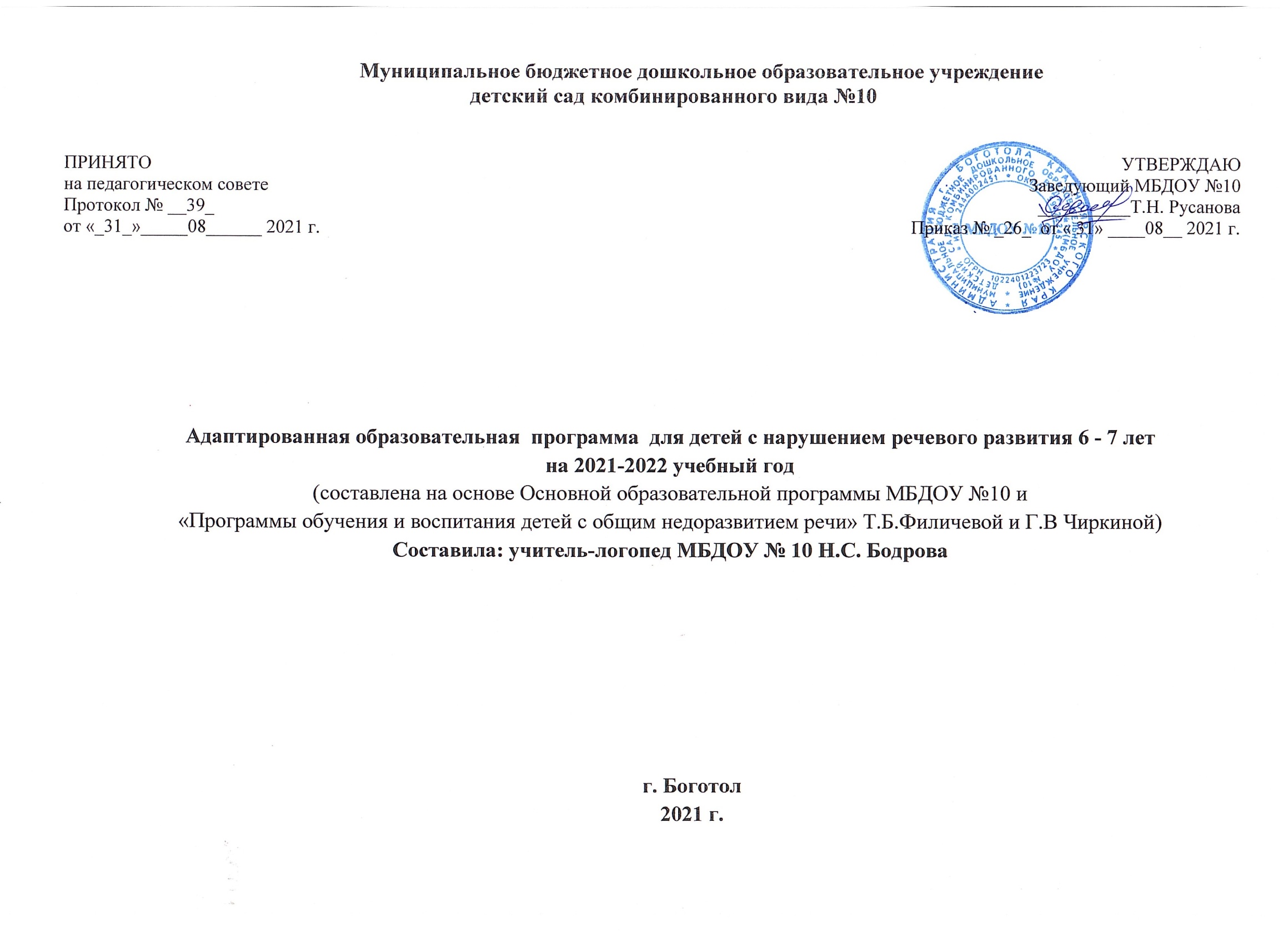 Содержание программы1.Целевой раздел Программы1.1.	Пояснительная записка………………………………………………………………………………..............стр.41.2.	Планируемые результаты освоения Программы …………………………………………………………..стр. 9Содержательный раздел Программы2.1.	Учебный план МБДОУ №10…………………………………………………………………………………стр. 11Основные формы реализации Программы для детей с ОНР 6 - 7 лет………………………………..…стр. 11Образовательная деятельность по коррекции детей с нарушением речи………………………………..стр. 13Формы образовательной деятельности логопеда с родителями……………………………………….…стр. 15Преемственность с НОО  в планировании занятий логопеда и воспитателя ……………………………стр. 15Взаимодействие логопеда со специалистами ДОУ……………………………………………………..….стр. 15Организационный раздел Программы3.1.	Предметно-развивающая среда…………………………………………………..........………………….…стр.18Организация режима образовательной деятельности обучающихся………………………...................стр. 22 Перечень методических пособий………………………………………….…………………………….…..стр. 25Приложения:Приложение 1.Перспективное планирование лексических тем в подготовительной речевой группе на 2021-2022 гг…………………………………………………………………………………………………..…….стр.27Приложение 2.Календарно-тематическое планирование логоритмической работы в подготовительной речевой группе на 2021-2022 гг…………………………………………………………………………………….…стр.30Приложение 3.Перспективный план работы в подготовительной речевой группе на 2021-2022 гг….............стр.33Приложение 4.Календарно – тематическое планирование логопедической работыв подготовительной речевой группе на 2021-2022 гг………………………………………………………..……...стр. 65Целевой раздел Программы1.1 Пояснительная запискаРабочая программа разработана на основе образовательной программы МБДОУ № 10 с учетом ФГОС и программы Филичевой Т. Б. Чиркиной Г.В. «Программа логопедической работы по преодолению общего недоразвития речи у детей».Рабочая программа направлена на создание условий развития дошкольников, открывающих возможности для позитивной социализации ребёнка, его всестороннего личностного развития, развития инициативы и творческих способностей на основе сотрудничества с взрослыми и сверстниками в соответствующих дошкольному возрасту видам деятельности, а так же представляет коррекционно-развивающую систему, обеспечивающую формирование коммуникативных способностей, речевого и общего психического развития детей в возрасте 6 - 7 лет с речевой патологией, их социализацию в коллективе сверстников. Программа может корректироваться в связи с изменениями: нормативно-правовой базы МБДОУ № 10, образовательного запроса родителей, видовой структуры групп.Общее недоразвитие речи (ОНР) у детей с нормальным слухом и сохранным интеллектом представляет собой системное нарушение речевой деятельности, сложные речевые расстройства, при которых у детей нарушено формирование всех компонентов речевой системы, касающихся и звуковой, и смысловой сторон (Левина Р. Е., Филичева Т. Б., Чиркина Г. В.). Речевая недостаточность при общем недоразвитии речи у дошкольников определяется тремя уровнями речевого развития и может варьироваться от полного отсутствия речи до развернутой речи с выраженными проявлениями лексико - грамматического и фонетико-фонематического недоразвития (Левина Р.Е., Филичева Т.Б., Чиркина Г.В.). Попадая в общеобразовательную школу, такие дети становятся неуспевающими учениками только из-за своего аномального речевого развития, что препятствует формированию их полноценной учебной деятельности.Коррекционно-педагогический процесс для детей с нарушениями речи организуется в соответствии  с возрастными потребностями и индивидуально - типологическими особенностями развития воспитанников, объединяющей характеристикой которых: наличие у них специфических нарушений речи, обусловленных несформированностью или недоразвитием психологических или физиологических механизмов речи на ранних этапах онтогенеза, при наличии нормального слуха и зрения и сохранных предпосылках интеллектуального развития.Установление причин речевых нарушений, квалификации их характера, степени выраженности, структуры речевого дефекта позволяют определить цель, задачи, содержание и формы логопедического воздействия.Цели и задачи реализации ПрограммыПрограмма направлена на достижение следующих целей: создание благоприятных условий для полноценного проживания ребенком дошкольного детства, развитие личности дошкольного возраста в различных видах общения и деятельности с учётом их возрастных, индивидуальных психологических и физиологических особенностей, формирование основ базовой культуры личности, подготовка к жизни в современном обществе, формирование предпосылок к учебной деятельности, обеспечение безопасности жизнедеятельности дошкольника.Особое внимание в Программе уделяется развитию личности ребенка, сохранению и укреплению здоровья детей, а также воспитанию у дошкольников таких качеств, как патриотизм, активная жизненная позиция, творческий подход в решении различных жизненных ситуаций, уважение к традиционным ценностям (в том числе к национальным традициям русского народа).Задачи реализации Программы:охрана и укрепление физического и психического здоровья детей, в том числе их эмоционального благополучия;обеспечение равных возможностей для полноценного развития каждого ребенка в период дошкольного детства независимо от места жительства, пола, нации, языка, социального статуса, психофизиологических и других особенностей (в том числе ограниченных возможностей здоровья);обеспечение преемственности целей, задач и содержания образования, реализуемых в рамках образовательных программ различных уровней (далее - преемственность основных образовательных программ дошкольного и начального общего образования);создание благоприятных условий развития детей в соответствии с их возрастными и индивидуальными особенностями и склонностями, развития способностей и творческого потенциала каждого ребенка как субъекта отношений с самим собой, другими детьми, взрослыми и миром;объединение обучения и воспитания в целостный образовательный процесс на основе духовно-нравственных и социокультурных ценностей, принятых в обществе правил и норм поведения в интересах человека, семьи, общества;формирование общей культуры личности детей, в том числе ценностей здорового образа жизни, развития их социальных, нравственных, эстетических, интеллектуальных, физических качеств, инициативности, самостоятельности и ответственности ребенка, формирования предпосылок учебной деятельности;обеспечение вариативности и разнообразия содержания Программ и организационных форм дошкольного образования, возможности формирования Программ различной направленности с учетом образовательных потребностей, способностей и состояния здоровья детей;формирование социокультурной среды, соответствующей возрастным, индивидуальным, психологическим и физиологическим особенностям детей;обеспечение психолого-педагогической поддержки семьи и повышения компетентности родителей (законных представителей) в вопросах развития и образования, охраны и укрепления здоровья детейзабота о здоровье, эмоциональном благополучии и своевременном всестороннем развитии каждого ребенка независимо от места проживания, пола, нации, языка, социального статуса, психофизиологических особенностей (в том числе ограниченных возможностей здоровья);формировать ценностные представления дошкольников о своей семье, городе Боготоле, Красноярском крае, стране России;обеспечение коррекции недостатков в развитии детей с общим недоразвитием речи, оказание помощи детям в освоении Программы;максимальное использование разнообразных видов детской деятельности, их интеграция в целях повышения эффективности воспитательно-образовательного процесса.Программа направлена на достижение следующих целей: создание благоприятных условий для полноценного проживания ребенком дошкольного детства, формирование основ базовой культуры личности, всестороннее развитие психических и физических качеств в соответствии с возрастными и индивидуальными особенностями ребенка, подготовка к жизни в современном обществе, формирование предпосылок к учебной деятельности, обеспечение безопасности жизнедеятельности дошкольника, обеспечение системы средств и условий для устранения речевыхнедостатков у детей подготовительного дошкольного возраста с общим недоразвитием речи, предупреждение возможных трудностей в усвоении программы массовой школы.Для достижения целей Программы первостепенное значение имеют следующие задачи:Осуществление ранней, полноценной социальной и образовательной интеграции воспитанников с отклонениями в речевом развитии в среду нормально развивающихся сверстников.Создание условий для разнообразного общения детей в дошкольном образовательном учреждении, формирование жизненно значимого опыта.Целенаправленное развитие у детей когнитивных, речевых, моторных, социальных способностей, позволяющих снизить зависимость от посторонней помощи и повысить социальную компетентность.Проведение коррекционно-педагогической, медико-психологической и социальной работы с детьми, имеющими отклонения в речевом развитии с целью своевременного исправления и компенсации нарушений психофизического развития у детей, имеющих отклонения в речевом развитии.Раннее выявление нарушений психофизического развития у всех детей в процессе диагностического обследования.Оказание необходимой коррекционно-педагогической поддержки воспитанникам, не имеющим выраженных первичных отклонений в речевом развитии, отстающим от возрастной нормы по ряду показателей психофизического развития.Активное использование в образовательном процессе укрепление здоровья детей и предупреждение возникновения вторичных нарушений физического и психического развития; обучение родителей (законных представителей) педагогическим технологиям сотрудничества со своим ребенком, приемам и методам его воспитания и обучения;8.Оказание психологической поддержки; обеспечение прав детей и родителей в получении необходимого комплекса коррекционно-образовательных услуг;Принципы и подходы к формированию ПрограммыСодержание программы определено с учетом основных принципов коррекционно – воспитательной работы, которые для детей с ОНР приобретают особую значимость:принцип дифференцированного подхода к содержанию, направлениям и приемам логопедической работы с детьми, имеющим различную структуру речевого нарушения;принцип учет взаимосвязи речи с другими сторонами психического развития. Взаимозависимость в формировании речевых и психических процессов в ходе общего коррекционного воздействия;принцип системности коррекционных, профилактических и развивающих задач отражает взаимосвязь развития различных сторон личности ребенка и гетерохронность (неравномерность) их развития;деятельностный принцип определяет тактику проведения логопедической работы через организацию активной деятельности ребенка, в ходе которой создается необходимая основа для позитивных сдвигов в его развитии;принцип возрастания сложности заключается в том, что задание должно проходить ряд этапов от простого к сложному;учет объема и степени разнообразия материала. Во время реализации программы необходимо переходить к новому материалу после сформированности того или иного умения;принцип учета возрастно-психологических и индивидуальных особенностей согласует требования психического и личностного развития ребенка возрастной норме. Учет уровня речевого развития каждого ребенка;учет эмоциональной сложности материала. Чтобы проводимые игры, упражнения, предъявляемый материал создавали благоприятный эмоциональный тон;принцип динамичности – сбалансированный охват всех сторон речи ребенка (произношение, словарь, грамматический строй речи, связная речь и т.д.);10.принцип сотрудничества – создание атмосферы доброжелательности, эмоциональной раскрепощенности в коллективе детей, осознанное отношение педагогов и родителей к полноценному речевому развитию детей, взаимодействие детского сада и семьи.Значимые характеристики возрастных особенностей развития детей Подготовительную логопедическую группу посещают 10 детей в возрасте от 6 лет. В группе 7 мальчиков и 3 девочки.1 ребенок имеет диагноз: Общее недоразвитие речи 2 уровня речевого развития 1 ребенок имеет диагноз: Общее недоразвитие речи 2-3 уровня речевого развития 2 ребенка имеет диагноз: Общее недоразвитие речи 3 уровня речевого развития 1 ребенок имеет диагноз: Общее недоразвитие речи 3-4 уровня речевого развития 5 детей имеют диагноз: Общее недоразвитие речи 4 уровня речевого развития Характеристика детей с общим недоразвития речи со 2 уровнем речевого развитияУ детей со 2 уровнем речевого развития наблюдаются зачатки общеупотребительной речи, отличительной чертой которой является наличие 2-х, 3-х, , а иногда даже четырехсловной фразы. Наблюдается недостаточность практического усвоения морфологической системы языка. Дети испытывают затруднения в усвоении обобщающих и отвлеченных понятий, системы антонимов и синонимов. Так же используются многозначное употребление слов, разнообразные семантические замены. Характерным является использование слов в узком значении, при оценке фонетической стороны речи отмечается смазанность, неустойчивость в произношении звуков, которые изолированно произносятся правильно. Дети используют, как правило, одно – двусложные слова , тогда, как более сложные слова подвергаются сокращениям. Связная речь характеризуется недостаточной передачей некоторых смысловых отношений и может сводиться к простому перечислению событий, действий или предметов.Характеристика детей с общим недоразвития речи с 3 уровнем речевого развитияУ детей с 3 уровнем речевого развития имеется развернутая фразовая речь с выраженными элементами недоразвития лексики, грамматики и фонетики. Важной особенностью речи ребенка является низкий уровень сформированности словообразовательной деятельности. Для этих детей характерно неточное понимание и употребление обобщающих понятий, слов с абстрактным и переносным значением, незнание названий слов, выходящих за рамки повседневного бытового общения. Наряду с лексическими ошибками у детей с ОНР-3 отмечается и специфическое своеобразие связной речи. Характерными особенностями связной речи являются нарушение связности и последовательности рассказа, смысловые пропуски существенных элементов сюжетной линии, заметная фрагментарность изложения, нарушение временных и причинно -следственных связей в тексте. Отмечается бедность и однообразие используемых языковых средств. Часто встречается неправильное оформление связей слов внутри фразы и нарушение межфразовых связей между предложениями. В самостоятельной речи типичным является трудности в воспроизведении слов сложной слоговой структуры. Звуковая сторона речи характеризуется неточностью артикуляции некоторых звуков, неточностью дифференциации их на слух. Недостаточность фонематического восприятия проявляется в том, что дети с трудом выделяют первый и последний согласный, гласный звук в середине и конце слова, не подбирают картинки, в названии которых есть заданный звук. Задания на самостоятельное придумывание слов на заданный звук не выполняют.Характеристика детей с общим недоразвитием речи  4 уровня  К нему относятся дети с нерезко выраженными остаточными проявлениями лексико-грамматического и фонетико-фонематического недоразвития речи. Незначительные нарушения всех компонентов языка выявляются в процессе детального обследования при выполнении специально подобранных заданий.В речи детей встречаются отдельные нарушения слоговой структуры слов и звуконаполняемости. Преобладают элизии, причем в основном в сокращении звуков, и только в единичных случаях – пропуски слогов. Также отмечаются парафазии, чаще – перестановки звуков, реже слогов; незначительный процент – персеверации и добавления слогов и звуков.  Недостаточная внятность, выразительность, несколько вялая артикуляция и нечеткая дикция оставляют впечатление общей смазанной речи. Незаконченность формирования звуковой структуры, смешение звуков характеризуют недостаточный уровень дифференцированного восприятия фонем. Эта особенность является важным показателем еще не закончившегося до конца процесса фонемообразования.  Наряду с недостатками фонетико-фонематического характера обнаружены у этих детей и отдельные нарушения смысловой речи. Так, при достаточно разнообразном предметном словаре отсутствуют слова, обозначающие некоторых животных и птиц (пингвин, страус), растений (кактус, вьюн), людей разных профессий (фотограф, телефонистка, библиотекарь), частей тела (подбородок, веки, ступня). При ответах смешиваются родовые и видовые понятия (ворона, гусь – птичка, деревья – елочки, лес – березки).  При обозначении действий и признаков предметов некоторые дети пользуются типовыми названиями и названиями приблизительного значения: овальный – круглый; переписал – писал. Характер лексических ошибок проявляется в замене слов, близких по ситуации (дядя красит щеткой забор – вместо «дядя красит кистью забор; кошка катает мяч – вместо «клубок»), в смешении признаков (высокий забор – длинный; смелый мальчик – быстрый; дедушка старый – взрослый).Стойкими остаются ошибки при употреблении:1. уменьшительно-ласкательных существительных2. существительных с суффиксами единичности3. прилагательных, образованных от существительных с различными значениями соотнесенности (пухной – пуховый; клюк’овый- клюквенный; с’осный – сосновый);4. прилагательных с суффиксами, характеризующими эмоционально-волевое и физическое состояние объектов (хвастовый – хвастливый; улыбкиный – улыбчивый);5. притяжательных прилагательных (волкин – волчий; лисовый – лисий).  На фоне пользования многими сложными словами, которые часто встречаются в речевой практике (листопад, снегопад, самолет, вертолет и т.д.), отмечаются стойкие трудности в образовании малознакомых сложных слов (вместо книголюб – книжник; ледокол – легопад, леготник, далекол; пчеловод – пчелы, пчельник, пчеловик; сталевар – сталь, столица).  Можно полагать, что указанные проявления объясняются тем, что в силу ограниченности речевой практики дети даже в пассивном плане не имеют возможности усваивать перечисленные категории.  К этому следует добавить, что обнаружить указанные пробелы в усвоении словарного запаса удалось лишь при скрупулезном обследовании с использованием обширного лексического материала. Как показало изучение практического опыта диагностики недоразвития речи, логопеды, как правило, ограничиваются предъявлением лишь 5-6 слов, из которых многие являются часто употребляемыми и хорошо знакомыми детям. Это приводит к ошибочным заключениям.  При оценке сформированности лексических средств языка устанавливается, как дети выражают «системные связи и отношения, существующие внутри лексических групп». Дети с четвертым уровнем речевого развития достаточно легко справляются с подбором общеупотребительных антонимов, указывающих на размер предмета (большой – маленький), пространственную противоположность (далеко – близко), оценочную характеристику (плохой – хороший). Трудности проявляются в выражении антонимических отношений следующих слов: бег – хождение, бежать, ходить, не бег; жадность – не жадность, вежливость; вежливость – злой, доброта, не вежливость.  Правильность называния антонимов во многом зависит от степени абстрактности предложенных пар слов..  С дифференциацией глаголов, включающих приставки “ото”, “вы”, также справляются не все дети: чаще подбираются слова, близкие к синонимам (пригнуть – загнуть; впустить – запустить; вкатить – закатить; отнимать – забирать).  Недостаточный уровень лексических средств языка особенно ярко проступает у этих детей в понимании и употреблении слов, фраз, пословиц с переносным значением. Например, “румяный, как яблоко” трактуется ребенком как “много съел яблок”; “столкнуться нос к носу” – “ударились носами”; “горячее сердце” – “обжечься можно”;  Анализ особенностей грамматического оформления речи детей позволяет выявить ошибки в употреблении существительных родительного и винительного падежей множественного числа, сложных предлогов (в зоопарке кормили белков, лисов, собаков); в использовании некоторых предлогов (выглянул из двери – “выглянул из-за двери”; упал из стола – “упал со стола”; мяч лежит около стола и стула – вместо “между столом и стулом”). Кроме того, в отдельных случаях отмечаются нарушения согласования прилагательных с существительными, когда в одном предложении находятся существительные мужского и женского рода.  Недостаточная сформированность лексико0грамматических форм языка неоднородна. У части детей выявляется незначительное количество ошибок, и они носят непостоянный характер, причем, если детям предлагается сравнить правильный и неправильный варианты ответа, выбор осуществляется верно.  Это свидетельствует о том, что в данном случае становление грамматического строя находится на уровне, приближающемся к норме.  У других детей затруднения носят более устойчивый характер. Даже при выборе правильного образца спустя некоторое время в самостоятельной речи они по-прежнему пользуются ошибочными формулировками. Своеобразие речевого развития этих детей тормозит темп их интеллектуального развития.При  четвертом  уровне отсутствуют ошибки в употреблении простых предлогов, незначительно проявляются затруднения в согласовании прилагательных с существительными. Однако остаются выраженными трудности в использовании сложных предлогов, в согласовании числительных с существительными. Наиболее ярко эти особенности выступают в сравнении с нормой.  Особую сложность представляют для этих детей конструкции предложений с разными придаточными:1) пропуски союзов (мама предупредила, я не ходил далеко – “чтобы я не ходил далеко”);2) замена союзов (я побежал, куда сидел щенок – «где сидел щенок»);3) инверсия (наконец, все увидели долго искали которого котенка – «увидели котенка, которого долго искали»).Следующей отличительной особенностью детей четвертого уровня является своеобразие их связной речи.1. В беседе, при составлении рассказа по заданной теме, картине, серии сюжетных картинок констатируются нарушения логической последовательности, «застревание» на второстепенных деталях, пропуски главных событий, повтор отдельных эпизодов;2. Рассказывая о событиях из своей жизни, составляя рассказ на свободную тему с элементами творчества, они пользуются в основном простыми малоинформативными предложениями.3. Остаются трудности при планировании своих высказываний и отборе соответствующих языковых средств.1.2. Планируемые результаты освоения ПрограммыВ итоге логопедической работы воспитанники подготовительной группы должны научиться:Высказывать предположения и делать простейшие выводы, излагать свои мысли понятно для окружающих. Уметь отстаивать свою точку зрения.Различать на слух и произносить все звуки родного языка. Внятно и отчетливо произносить слова и словосочетания с естественными интонациями.Называть слова с определенным звуком, находить слова с этим звуком в предложении, определять место звука в словеОтрабатывать интонационную выразительность речи. Согласовывать слова в предложении.Уметь образовывать (по образцу) однокоренные слова, существительные с суффиксами, глаголы с приставками, прилагательные в сравнительной и превосходной степени.Правильно строить сложноподчиненные предложения, использовать языковые средства для соединения их частей(чтобы, когда, потому что, если бы и т.д.).Быть	доброжелательными	и	корректными	собеседниками,	содержательно	и	выразительно	пересказывать литературные тексты, драматизировать их.Составлять рассказы о предметах, о содержании картины, по набору картинок с последовательно развивающимся действием. С помощью взрослого составлять план рассказа и придерживаться его.Составлять рассказы из личного опыта, сочинять короткие сказки на заданную тему.Иметь представления о предложении (без грамматического определения). Уметь составлять предложения , членить простые предложения (без союзов и предлогов) на слова с указанием их последовательности.Делить двусложные и трехсложные слова с открытыми слогами (Ма-ша, ма-ли-на, бе-ре-за) на части. Составлять слова из слогов (устно).Выделять последовательность звуков в простых словах. Употреблять синонимы, антонимы, сложные предложения2.Содержательный раздел Программы.Учебный план МБДОУ №10.Основные формы реализации Программы для детей с ОНР 6 – 7 летДля отбора детей для обучения в речевой группе в ДОУ функционирует психолого-медико-педагогический консилиум.Участники	коррекционно-образовательного	процесса:	педагог-психолог;	учитель	–	логопед;	узкие	специалисты (инструктор по физической культуре, музыкальный руководитель); медицинская сестра; воспитатели; родители.Основной целью ПМПк МБДОУ № 10 является: обеспечение психологического здоровья и эмоционального комфорта детей; психологическое сопровождение детей в период адаптации, создание благоприятных условий дляразвития личности ребенка, оказание комплексной социальной, психологической и педагогической поддержки детям, родителям, педагогам.В начале учебного года первые две недели сентября проводится логопедическое обследование, заполняются речевые карты на каждого ребенка.Технология организации логопедического обследования.Ориентировочный этап.Задачи:- сбор анамнестических данных;-выяснение запроса родителей;-выявление предварительных данных об индивидуально-типологических особенностях ребенка.Виды деятельности:Изучение медицинской и педагогической документации;-изучение работ ребенка;-беседа с родителями.Диагностический этап.Диагностический этап представляет собой процедуру обследования ребенка.Методы логопедического обследования:беседа с ребенком- наблюдение за ребенком-игра.Аналитический этап.Задачей аналитического этапа является интерпретация полученных данных и заполнение речевой карты.Разделы речевой карты:-паспортная часть;-анамнестические данные;-данные о физическом и психическом здоровье ребенка;-раздел, посвященный общей характеристике речисвязной речисловарному запасуграмматическому строюзвукопроизношению и фонематическому восприятиюслоговой структуре слова-специальное место для записи логопедического заключения.В МБДОУ заполняются речевые карты: Для детей с общим недоразвитием речи (ОНР).Прогностический этапЗадачи:Определить прогноз дальнейшего развития ребенка.Выяснить основные направления коррекционной работы.Индивидуальное образовательно-коррекционное сопровождение воспитанника.Формы образовательно-коррекционного сопровождения:Индивидуальная работаПодгрупповая работа_ Фронтальные занятияВзаимодействие родителя с ребенком дома при консультативной поддержке специалистов5. Информирование родителей.Информирование родителей - деликатный и сложный этап с ознакомления родителей с результатами обследования ребенка. Он проводится в виде индивидуальной беседы с родителями в отсутствии ребенка.Образовательная деятельность по коррекции детей с нарушением речиОпределение программного содержания стало возможным за счет разработанного Перспективно-тематического планирования. Основанием, для которого послужило содержание «Программы обучения и воспитания детей с общим недоразвитием речи» Т.Б.Филичевой и Г.В.Чиркиной и интеграция с содержанием образовательной программы МБДОУ№8 с учётом ФГОС. В содержание раздела «Развитие речи» в подготовительной логопедической группе и содержание раздела «Формирование звуковой стороны речи» «Программы коррекционного обучения и воспитания детей с общим недоразвитием речи» в учебный план подготовительной группы включена НОД по разделу «Развитие лексико - грамматических категорий и развитию связной речи», «Формирование звуковой стороны речи» и «Логоритмика». (Приложения1, 2, 3, 4)Второй год обучения проводятся фронтальные логопедические занятия по подгруппам, на которые дети делятся с учетом уровня речевого развития.Проводятся занятия трех видов:-по формированию лексико-грамматических средств языка и связной речи;-по совершенствованию навыков звукового анализа и обучение грамоте.-по формированию звукопроизношения. Занятия проводятся 4 раза в неделю.1 раз в неделю во вторую половину дня проводится логоритмическое занятие. Его ведут: учитель-логопед совместно с воспитателем и музыкальным руководителем. Тема занятия перекликается с лексической темой, изучаемой на данный момент.Частота проведения индивидуальных занятий определяется характером и степенью выраженности речевого нарушения (не менее 3 раз в неделю), продолжительность индивидуальных занятий 20 минут.При отборе программного материала учитывается структура дефекта детей с ОНР.На фронтальных и подгрупповых занятиях изучаются те звуки, которые правильно произносятся всеми детьми или уже скоррегированные на индивидуальных занятиях звуки. После уточнения, расширения и обогащения словарного запаса и отработки грамматических категорий проводится работа по развитию связной речи – на базе пройденногоречевого материала.Индивидуальные занятия направлены на формирование артикуляционных укладов нарушенных звуков, ихпостановку, автоматизацию и развитие фонематического слуха и восприятия, уточнение и расширение словарного запаса, отработку лексико-грамматических категорий. Последовательность устранения выявленных дефектов звукопроизношения определяется индивидуально, в соответствии с речевыми особенностями каждого ребенка ииндивидуальным перспективным планом. Постановка звуков осуществляется при максимальном использовании всех анализаторов.Внимание детей обращается на основные элементы артикуляции звуков в период первоначальной постановки, которая является лишь одним из этапов изучения нового звука. Частные приемы коррекции определяются и детализируются в зависимости от состояния строения и функции артикуляционного аппарата. При закреплении артикуляциипоследовательность позиции звука от наиболее благоприятной для произнесения к наименее благоприятной, от легкой к трудной устанавливается логопедом с учетом особенностей артикуляционной базы родного языка.Для первоначальной постановки отбираются звуки, принадлежащие к различным фонетическим группам; Звуки, смешиваемые в речи детей, поэтапно отрабатываются отсроченно во времени;Окончательное закрепление изученных звуков достигается в процессе дифференциации всех близких звуков.Материал для закрепления правильного произношения звуков подбирается таким образом, чтобы он одновременноспособствовал расширению и уточнению словаря, грамматически правильной речи, умению правильно строить предложения и способствовал развитию связной речи.Формы образовательной деятельности логопеда с родителямиПосле обследования проводится групповое родительское собрание, целью которого является подведение итогов о проделанной работе за прошлый учебный год, а так же знакомство родителей с результатами диагностики детей группы в целом и задачами, которые стоят на новый учебный год. Информируем о других формах образовательнойдеятельности, таких как: тематические консультации, открытые занятия, индивидуальные консультации, совместные праздники которые будут проводиться в течение года. Доводим до сведения о размещении информации на сайте ДОУ. Оформляем логопедический уголок.В течение года продолжаем вести тетради для домашних заданий родителей с детьми с целю повторения изученного речевого материала и закрепления правильного произношения звуков речи.Еженедельно, во второй половине дня проводятся консультации для родителей, ведется работа на консультационном пункте ДОУ, где оказывается логопедическая помощь любому ребенку.Один раз в квартал проводится родительское собрание.Преемственность в планировании занятий логопеда и воспитателя.Ежедневно воспитателю	дается задание для коррекционной работы с детьми во второй половине дня. В них входят:1.Работа над дыханием и голосом.2.Пальчиковая гимнастика (работа над мелкой моторикой).3.Коррегирующая мини гимнастика для профилактики нарушений осанки и стопы: выполняется ежедневно после сна.4.Вечерние	индивидуальные	занятия	воспитателя	по	заданию	учителя-логопеда,	закрепляющие звукопроизношение.Работа проводится воспитателем по индивидуальным тетрадям детей.Содержание данных заданий определено программой коррекционно-логопедической работы: а) проговаривание слогов, слов, предложений на закрепляемый звук;б) повторение скороговорок, коротких рассказов, стихов; в) упражнение в звуко-слоговом анализе и синтезе;г) повторение лексико-грамматических упражнений;д) упражнения на развитие внимания, памяти, мышления.Коррекционно-логопедическая работа также проводится во время режимных моментов, самообслуживания, хозяйственно-бытового труда и т руда в природе, на прогулках, экскурсиях, в играх и развлечениях. Особая значимость этой работы заключается в том, что она предоставляет возможность широкой практики свободного речевого общения детей и закрепления речевых навыков в повседневной жизни и разных видах деятельности детей.2.6.Взаимодействие логопеда со специалистами ДОУМедработники детской поликлиники и узкие специалисты помимо задач формирования правильной речи ребенка в повседневном общении решают ряд специальных задач в рамках оптимизации коррекционно-логопедического процесса:Медицинский персонал детской поликлиники участвует: в процессе составления анамнеза ребенка, дает родителям направление на консультацию и лечение у медицинских специалистов, контролирует своевременность прохождения назначенного лечения или профилактических мероприятий, участвует в составлении индивидуального образовательного маршрута.Инструктор по физической культуре работает: над развитием мелкой и общей моторики детей, формирует у них правильное дыхание, проводит коррекционную гимнастику по развитию умения напрягать или расслаблять мышечный аппарат, развивает у дошкольников координацию движений. Таким образом, данный специалист решает базовые задачисохранения и укрепления общего физического здоровья дошкольников, обеспечивает формирование кинетической и кинестетической основы движения, создает необходимые условия для нормализации мышечного тонуса ребенка.Музыкальный руководитель развивает: музыкальный и речевой слух, обеспечивает развитие способности принимать ритмическую сторону музыки, движений, речи, формирует правильное фразовое дыхание, развивает силу и тембр голоса и т.д.3.Организационный раздел программы. Развивающая предметно-пространственная средаРазвивающая предметно-пространственная среда обеспечивает возможность общения и совместной деятельности детей и взрослых, двигательной активности детей, а также возможности для уединения. Развивающая предметно- пространственная среда обеспечивает реализацию различных образовательных программ; учет возрастных особенностей детей. Развивающая предметно-пространственная среда содержательно-насыщена, трансформируема, поли функциональна, вариативна, доступна и безопасна. Насыщенность соответствует возрастным возможностям детей исодержанию Программы. Образовательное пространство оснащено средствами обучения и воспитания (в том числе техническими), соответствующими материалами, расходным игровым инвентарем. Организация образовательного пространства и разнообразие материалов, оборудования и инвентаря обеспечивают: игровую, познавательную, исследовательскую и творческую активность всех воспитанников, экспериментирование с доступными детям материалами (в том числе с песком и водой); двигательную активность, в том числе развитие крупной и мелкой моторики, участие в подвижных играх и соревнованиях; эмоциональное благополучие детей во взаимодействии с предметно-пространственным окружением; возможность самовыражения детей. Безопасность предметно- пространственной среды предполагает соответствие всех ее элементов требованиям по обеспечению надежности и безопасности их использования.ДИДАКТИЧЕСКИЕ ИГРЫ И ПОСОБИЯ ПО РАЗДЕЛАМ: ЗВУКОПРОИЗНОШЕНИЕИ. Светлова. «Домашний логопед» М.: Издательство «Эксмо», 2005г. Серия «Дошкольный учебник».Н. С. Жукова «Уроки логопеда».Альбом для логопеда О. Б. Иншакова.Л.Н.Павлова, М.Н.Теречева «Дидактический материал. Гласные и свистящие». Методическое пособие. ». ОООИздательство «Детство-песс», С-Петербург, 2004 г. ФОЕТИКО – ФОНЕМАТИЧЕСКОЕ РАЗВИТИЕ Дидактические игры и пособия:- Найди место звука в слове. - Цепочка слов.Ребусы.Игры со словами.Загадки букв, звуков, слогов. - Сосчитай звуки и слоги.Подбери схему ЛЕКСИКО – ГРАММАТИЧЕСКИЙ СТРОЙ РЕЧИДидактические игры и пособия:животные и их детёныши,профессии,слова с уменьшительно-ласкательными суффиксами,предмет и его части «Что без чего?»,приставочные глаголысогласование прилагательных с существительными,серии сюжетных картинок. СВЯЗНАЯ РЕЧЬМнемо-схемы описательных рассказов по лексическим темам.Сюжетные и предметные картины по всем лексическим темам. ОБУЧЕНИЕ ГРАМОТЕАзбука Л.Е. ЖуковаАзбука крупными буквами.Готовим руку к письму. О.М. СахароваУчим буквы.О.И. Крупенчук «Научите меня правильно говорить», ПЕРЕЧЕНЬ НАГЛЯДНОГО И ДИДАКТИЧЕСКОГО МАТЕРИАЛА ДЕМОНСТРАЦИОННЫЙ МАТЕРИАЛ И ПОСОБИЯ:Картины по развитию речи детей старшего дошкольного возраста.Картины из жизни диких животных.Демонстрационный материал по лексическим темам РАЗДАТОЧНЫЙ МАТЕРИАЛ:- Кассы букв и слогов.Индивидуальные зеркала.Схемы слогослияний и предложений.Пособие «Домики».Пособие «Паровоз и вагоны». ИГРУШКИ ДЛЯ РАЗВИТИЯ ДЫХАНИЯ:« Волшебные снежинки»Воздушные шарыИгрушки – забавы на поддувание ИГРУШКИ, КОНСТРУКТОРЫ ДЛЯ РАЗВИТИЯ МЕЛКОЙ МОТОРИКИ:Конструктор «Лего».Шнуровки разных видов и форм.Мозаика разных видов и форм.Трафареты.Конструктор с нестандартным креплением форм.Пособие «Массажный мешочек.Пособие «Замочки»-Пособие «Игры с прищепками»Пособие «Золушка»Пособие» Сухой бассейн» ШУМОВЫЕ ИНСТРУМЕНТЫ:Металлофон.Бубен.Шумовые баночки с фасолью, горохом, рисом, манной крупой.Деревянные ложки.Музыкальные игрушки ТЕАТРЫ:Настольный театрКонвертиковый театр.Пальчиковый театр.МАССАЖЕРЫ, ТРЕНАЖЕРЫ:Массажные мячики Су-ДжокОрехи для самомассажа3.2.ОРГАНИЗАЦИЯ РЕЖИМА ОБРАЗОВАТЕЛЬНОЙ ДЕЯТЕЛЬНОСТИ ОБУЧАЮЩИХСЯРежим рабочей недели учителя - логопеда Н.С. Бодровой на 2021 - 2022 учебный годПонедельник:Работа в первую половину дня:8.00- 9.00- Прием детей совместно с воспитателем, беседы с родителями, подготовка к занятиям. 9.00-9.30- Фронтальное занятие. Речевое развитие «Коррекция речи».9.30-10.35 - Подготовка к занятию.9.35-10.00- Фронтальное занятие. Речевое развитие «Коррекция речи». 10.00-12.00- Индивидуальная работа с детьмиРабота во вторую половину дня:13.00-15.00 – Оформление документации, заполнение тетрадей для домашних заданий родителей с детьми, работа со специалистами ДОУ.15.00-15.20- Подготовка к индивидуальным занятиям с детьми.15.20-17.00- Индивидуальная работа с детьми.Вторник:Работа в первую половину дня:8.00- 9.00- Прием детей совместно с воспитателем, беседы с родителями, подготовка к занятиям. 9.00-9.25- Фронтальное занятие. Речевое развитие «Коррекция речи».9.25-9.40 - Подготовка к занятию.9.40-10.10- Фронтальное занятие. Речевое развитие «Коррекция речи». 10.10-12.00- Индивидуальная работа с детьмиРабота во вторую половину дня:13.00-15.00 – Оформление документации, заполнение тетрадей для домашних заданий родителей с детьми, работа со специалистами ДОУ.15.00-15.20- Подготовка к индивидуальным занятиям с детьми. 15.20-17.00- Индивидуальная работа с детьми.Среда:Работа в первую половину дня:8.00- 9.00- Прием детей совместно с воспитателем, беседы с родителями, подготовка к занятиям.9.00-9.25- Подгрупповое занятие гр. «Солнышко» I подгруппа: Речевое развитие «Коррекция речи». 9.25-9.35 - Подготовка к занятию.9.35-10.00- Подгрупповое занятие гр. «Солнышко» II подгруппа: Речевое развитие «Коррекция речи». 10.00-12.00- Индивидуальная работа с детьми.Работа во вторую половину дня:13.00-15.00 – Работа на консультационном пункте ДОУ. 15.00-15.20- Подготовка к занятию.15.20-15.50- Фронтальное занятие в группе «Звездочка»: Речевое развитие «Коррекция речи». Логоритмика. 15.50-16.00- Подготовка к индивидуальной работе с детьми.16.00-17.00- Индивидуальная работа с детьми.Четверг:Работа в первую половину дня:8.00- 9.00- Прием детей совместно с воспитателем, беседы с родителями, подготовка к занятиям. 9.00-9.30- Подгрупповое занятие: Речевое развитие «Коррекция речи». 9.30-9.40 - Подготовка к занятию.9.40-10.10- Подгрупповое занятие: Речевое развитие «Коррекция речи». 10.10-12.00- Индивидуальная работа с детьми.Работа во вторую половину дня:13.00-15.00 – Работа на консультационном пункте ДОУ .00-15.20- Подготовка к занятию.15.20-15.45- Фронтальное занятие Речевое развитие «Коррекция речи». Логоритмика.15.45-15.50- Подготовка к индивидуальной работе с детьми. 15.50-16.50 - Индивидуальная работа с детьми.Пятница:Работа в первую половину дня:8.00- 9.00- Прием детей совместно с воспитателем, беседы с родителями, подготовка к занятиям. 9.00-9.30- Фронтальное занятие Речевое развитие «Коррекция речи».9.30-10.35 - Подготовка к занятию.9.35-10.00- Фронтальное занятие Речевое развитие «Коррекция речи». 10.00-12.00- Индивидуальная работа с детьмиРабота во вторую половину дня:13.00-15.00 – Оформление документации, заполнение тетрадей для домашних заданий родителей с детьми, работа со специалистами ДОУ.15.00-15.20- Подготовка к индивидуальным занятиям с детьми. 15.20-17.00- Индивидуальная работа с детьми..Перечень используемой литературы:Волковой Л.С., Шаховской С.Н. «Логопедия». - Москва «Владос» 1999г.Воронова А. Е. « Логоритмика в речевых группах ДОУ для детей 5-7 лет».- Москва, 2010г. Жукова Н.С. «Логопедический букварь». – Москва, 2007 г.Картушина М.Ю. « Логоритмические занятия в детском саду».- Москва, 2003г.Кондратенко И.Ю. «Выявление и преодоление речевых нарушений в дошкольном возрасте».- Москва, 2005г.Коноваленко В.В., Коноваленко С.В.« Фронтальные логопедические занятия в старшей группе для детей с общим недоразвитием речи». – М.: Гном-Пресс, 1999г.Крупенчук О.И. « Научите меня говорить правильно».- Санкт-Петербург, 2001г.Кузнецова Е.В., Тихонова И. А. « Ступеньки к школе». Обучение грамоте детей с нарушениями речи.- Санкт- Петербург, 2001г.Марцинкевич Г.Ф. « Обучение грамоте детей дошкольного возраста».- Волгоград, 2002г. Нищева Н.В., «Система коррекционной работы»- Санкт-Петербург «Детство- пресс» 2004г. Поваляева М.А. «Справочник логопеда». – Феникс, Ростов на Дону, 2002 г.Пятница Т.В. « Речевые нарушения у детей». Скорая логопедическая помощь.- Ростов на Дону, 2011г.Филичева Т.Б.,Чиркина Г.В. «Подготовка к школе детей с Общим недоразвитием речи в условиях детского сада» Ч –I Первый год обучения ( старшая группа)- Москва «Просвещение»,1993 г.Филичева Т.Б.,Чиркина Г.В., Туманова Т.В. «Программа логопедической работы по преодолению Общего недоразвития речи у детей» - Москва « Просвещение», 2009гПриложение 1Перспективное планирование лексических тем в подготовительной речевой группена 2021-2022гг.СентябрьI-II недели- первичное обследование всех компонентов речи воспитанников, заполнение речевых карт.                                                                                03.09-14.09.2021III неделя- « Детский сад. Игрушки».                                                                                                  17.09.2021IV неделя- « Человек. Части тела. Ранняя осень».                                                                              24.09.2021ОктябрьI неделя- «Овощи- огород».                                                                                                                  01.10.2021II неделя- « Фрукты- сад».                                                                                                                    08.10.2021III неделя- « Грибы в нашем лесу».                                                                                                     15.10.2021IV неделя- « Посуда в нашем доме».                                                                                                   22.10.2021V неделя- « Продукты питания».                                                                                                         29.10.2021НоябрьI неделя- « Одежда, обувь, головные уборы».                                                                                   05.11.2021II неделя- « Лиственные деревья в нашем лесу».                                                                              12.11.2021III неделя- « Хвойные деревья в нашем лесу».                                                                                 19.11.2021IV неделя- « Осень (обобщение)».                                                                                                     26.11.2021ДекабрьI неделя- « Начало зимы. Зимние забавы».                                                                                       03.12.2021I I неделя- « Звери наших лесов».                                                                                                      10.12.2021III неделя- « Зимующие птицы».                                                                                                       17.12.2021IVнеделя- « Новый год».                                                                                                                    24.12.2021ЯнварьI неделя- Каникулы.                                                                                                                  01.01-07.01.2022II неделя- « Транспорт».                                                                                                                     08.01.2022III неделя- « Домашние животные».                                                                                                 14.01.2022IV неделя- « Домашние птицы».                                                                                                        21.01.2022V неделя- « Обитатели морей и океанов».                                                                                        28.01.2022ФевральI неделя- « Пресноводные рыбы».                                                                                                     04.02.2022II неделя- « Моя страна, мой город, моя улица».                                                                            11.02.2022III неделя- « День защитника отечества».                                                                                        18.02.2022IV неделя- « Зима (обобщение)».                                                                                                      25.02.2022МартI неделя- « Начало весны. Мамин праздник».                                                                                04.03.2022II неделя- «Моя   семья».                                                                                                                  11.03.2022III неделя- « Профессии, орудия труда».                                                                                        18.03.2022IV неделя- « Прилет птиц весной».                                                                                                 25.03.2022АпрельI неделя- « Насекомые в природе».                                                                                                 01.04.2022II неделя- « День космонавтики».                                                                                                   08.04.2022III неделя - « Животные жарких стран».                                                                                        15.04.2022IV неделя- « Животные севера».                                                                                                     22.04.2022МайI неделя- « Дом. Мебель».                                                                                                               29.04.2022II неделя- « День победы».                                                                                                              13.05.2022III неделя- « Весенние первоцветы».                                                                                             20.05.2022IV неделя- итоговое обследование всех компонентов речи у дошкольников.                         с 27.05.2022Приложение  2Календарно - тематическое планирование логоритмической работы в подготовительной речевой группе  на 2021-2022гг.СентябрьI-II недели- первичное обследование всех компонентов речи воспитанников, заполнение речевых карт.                                                                                03.09-14.09.2021III неделя- « Детский сад. Игрушки».                                                                                     17.09. – 21.09.2021IV неделя- « Человек. Части тела. Ранняя осень».                                                                 24.09. – 28.09.2021ОктябрьI неделя- «Овощи- огород».                                                                                                     01.10. – 05.10.2021II неделя- « Фрукты- сад».                                                                                                       08.10. – 12.10.2021III неделя- « Грибы в нашем лесу».                                                                                        15.10. – 19.10.2021IV неделя- « Посуда в нашем доме».                                                                                      22.10. – 26.10.2021V неделя- « Продукты питания».                                                                                             29.10. – 02.11.2021НоябрьI неделя- « Одежда, обувь, головные уборы».                                                                        05.11. – 09.11.2021II неделя- « Лиственные деревья в нашем лесу».                                                                   12.11. – 16.11.2021III неделя- « Хвойные деревья в нашем лесу».                                                                       19.11. – 23.11.2021IV неделя- « Осень (обобщение)».                                                                                           26.11. – 30.11.2021ДекабрьI неделя- « Начало зимы. Зимние забавы».                                                                          03.12. – 07.12.2021I I неделя- « Звери наших лесов».                                                                                         10.12. – 14.12.2021III неделя- « Зимующие птицы».                                                                                          17.12. – 21.12.2021IVнеделя- « Новый год».                                                                                                            24.12.29.12.2021ЯнварьI неделя- Каникулы.                                                                                                                  01.01-07.01.2022II неделя- « Транспорт».                                                                                                        08.01. – 11.01.2022III неделя- « Домашние животные».                                                                                     14.01. - 18.01.2022IV неделя- « Домашние птицы».                                                                                           21.01. – 25.01.2022V неделя- « Обитатели морей и океанов».                                                                            28.01. – 01.02.2022ФевральI неделя- « Пресноводные рыбы».                                                                                         04.02. – 08.02.2022II неделя- « Моя страна, мой город, моя улица».                                                                11.02. - -15.02.2022III неделя- « День защитника отечества».                                                                            18.02. – 22.02.2022IV неделя- « Зима (обобщение)».                                                                                          25.02. - -01.03.2022МартI неделя- « Начало весны. Мамин праздник».                                                                      04.03. – 07.03.2022II неделя- «Моя   семья».                                                                                                          11.03. -15.03.2022III неделя- « Профессии, орудия труда».                                                                               18.03. – 22.03.2022IV неделя- « Прилет птиц весной».                                                                                   25.03. – 29.03.2022АпрельI неделя- « Насекомые в природе».                                                                                   01.04. – 05.04.2022II неделя- « День космонавтики».                                                                                     08.04. – 12.03.2022III неделя - « Животные жарких стран».                                                                          15.04. – 19.04.2022IV неделя- « Животные севера».                                                                                        22.04. – 26.04.2022МайI неделя- « Дом. Мебель».                                                                                                  29.04. – 10.05.2022II неделя- « День победы».                                                                                                 13.05. – 17.05.2022III неделя- « Весенние первоцветы».                                                                                20.05. – 24.05.2022IV неделя- итоговое обследование всех компонентов речи у дошкольников.                         с 27.05.2022Приложение 3Перспективный план для подготовительной речевой группы на 2021 –2022 гг.на 2021 –2022 гг.Приложение 4Календарно-тематическое планирование логопедической работы в подготовительной речевой группена 2021-2022 гг.01.09-14.09.2021 – логопедическое обследование дошкольников, заполнение речевых карт.15.09.2021 – «Детский сад, игрушки».16.09.2021 - «Детский сад, игрушки»: формирование лексико-грамматических категорий и связной речи.19.09.2021 – «Человек, части тела».20.09.2021 – «Человек, части тела»: формирование лексико-грамматических категорий и связной речи.21.09.2021 – «Звук и буква У».22.09.2021 – Логоритмика23.09.2021 – Пересказ рассказа Е. Пермяка «Для чего руки нужны».26.09.2021 – «Ранняя осень».27.09.2021 – «Ранняя осень»: формирование лексико-грамматических категорий и связной речи.28.09.2021 – «Звук и буква А».29.09.2021 - Логоритмика30.09.2021 – «Составление рассказа на тему «Осень» с опорой на сюжетную картину».03.10.2021 – «Овощи-огород»04.10.2021– «Овощи-огород»: формирование лексико-грамматических категорий и связной речи.05.10.2021 – «Звук и буква И»06.10.2021 - Логоритмика07.10.2021 – «Составление рассказа на тему «Овощи» с опорой на сюжетную картину».10.10.2021 – «Фрукты-сад»11.10.2021– «Фрукты-сад»: формирование лексико-грамматических категорий и связной речи.12.10.2021 – «Звук и буква О». 13.10.2021 - Логоритмика14.10.2021 - «Составление рассказа на тему «Фрукты» с опорой на сюжетную картину».17.10.2021 – «Грибы».18.10.2021– «Грибы»: формирование лексико-грамматических категорий и связной речи.19.10.2021 – « Звуки М-М'. Буква М».20.10.2021 - Логоритмика21.10.2021 – Беседа по рассказу Э. Шима «Храбрый опенок».24.10.2021 – «Посуда в нашем доме»25.10.2021 -«Посуда в нашем доме»: формирование лексико-грамматических категорий и связной речи.26.10.2021– « Звуки Д-Д'. Буква Д».27.10.2021- Логоритмика28.10.2021 – Беседа по стихотворению К.И. Чуковского «Федорино горе».30.10.2021 – «Продукты питания»01.11.2021– «Продукты питания»: формирование лексико-грамматических категорий и связной речи.02.11.2021– «Звук и буква Ы». 03.11.2021- Логоритмика04.11.2021 – Пересказ рассказа Л.Воронковой «Танин пирожок».07.11.2021 – «Одежда, обувь, головные уборы» 08.11.2021– «Одежда, обувь, головные уборы»: формирование лексико-грамматических категорий и связной речи.09.11.2021 – «Звуки И-Ы»10.11.2021- Логоритмика11.11.2021 – Беседа и пересказ стихотворения Л.Воронковой «Маша-растеряша».14.11.2021 – «Лиственные деревья в нашем лесу» 15.11.2021– «Лиственные деревья в нашем лесу»: формирование лексико-грамматических категорий и связной речи.16.11.2021 -« Звуки Т-Т'. Буква Т». 17.11.2021- Логоритмика18.11.2021– Пересказ рассказа Л. Сонина «Береза»21.11.2021 – «Хвойные деревья в нашем лесу»22.11.2021– «Хвойные деревья в нашем лесу»: формирование лексико-грамматических категорий и связной речи.23.11.2021-« Звуки Т-Д ; Т' -Д'»24.11.2021- Логоритмика25.11.2021 – Пересказ рассказа К.Ушинского «Спор деревьев»28.11.2021 – «Осень» (обобщение)29.11.2021 - «Осень» (обобщение): формирование лексико-грамматических категорий и связной речи.30.11.2021-« Звуки Б-Б'. Буква Б».01.12.2021- Логоритмика02.12.2021 – Составление рассказа « Об осени» по картинно-графическому плану.05.12.2021 – « Начало зимы, зимние забавы».06.12.2021 - « Начало зимы, зимние забавы»: формирование лексико-грамматических категорий и связной речи.07.12.2021-« Звуки П-П'. Буква П».08.12.2021- Логоритмика09.12.2021 – Пересказ рассказа К.Ушинского «Проказы старухи зимы»12.12.2021 – «Звери наших лесов»13.12.2021– «Звери наших лесов»: формирование лексико-грамматических категорий и связной речи.14.12.2021-« Звуки Б-П ; Б' -П'»15.12.2021- Логоритмика16.12.2021 – Пересказ рассказа Г.Скребицкого «Как белочка зимует».19.12.2021 – «Зимующие птицы»20.12.2021– «Зимующие птицы»: формирование лексико-грамматических категорий и связной речи.21.12.2021-« Звуки В-В'. Буква В».22.12.2021- Логоритмика23.12.2021 – Пересказ рассказа К.Лукашевича «Добрая девочка».26.12.2021 – «Новый год»27.12.2021–«Новый год»: формирование лексико-грамматических категорий и связной речи.28.12.2021-« Звуки Ф-Ф'. Буква Ф».29.12.2021- Логоритмика30.12.2021 – Составление рассказа «Новогодний утренник в детском саду».1.01-09.01.2022 - КАНИКУЛЫ10.01.2022 – «Транспорт»11.01.2022 – « Звуки В-Ф; В' -Ф'»12.01.2022- Логоритмика13.01.2022 – Пересказ рассказа В.Суслова «Кто сильнее»16.01.2022 – «Домашние животные»17.01.2022– «Домашние животные»: формирование лексико-грамматических категорий и связной речи.18.01.2022 – « Звуки  Н – Н' Буква Н»19.01.2022- Логоритмика20.01.2022 – Составление рассказа по серии сюжетных картинок «Помощники».23.01.2022 – «Домашние птицы»24.01.2022– «Домашние птицы»: формирование лексико-грамматических категорий и связной речи.25.01.2022 – « Звуки  К – К' Буква К»26.01.2022- Логоритмика27.01.2022 –Пересказ рассказа К.Ушинского «Курица и утята».30.01.2022 – «Обитатели морей и океанов»31.01.2022– «Обитатели морей и океанов»: формирование лексико-грамматических категорий и связной речи.01.02.2022 – « Звуки  Г – Г' Буква Г»02.02.2022- Логоритмика03.02.2022 –Пересказ рассказа Сладкова «Черепаха Бисса» с использованием мнемо-схем.06.02.2022 – «Пресноводные рыбы»07.02.2022– «Пресноводные рыбы»: формирование лексико-грамматических категорий и связной речи.08.02.2022 – « Звуки  Х – Х' Буква Х»09.02.2022- Логоритмика10.02.2022 –Пересказ рассказа Е.Пермяка «Моя первая рыбка» .13.02.2022 – «Моя страна, мой город, моя улица»14.02.2022– «Моя страна, мой город, моя улица»: формирование лексико-грамматических категорий и связной речи.15.02.2022 – « Звук и буква Э»16.02.2022- Логоритмика17.02.2022 – Составление рассказа с опорой на мнемо-схемы «Мой город».20.02.2022 – «День защитника отечества»21.02.2022– «День защитника отечества»: формирование лексико-грамматических категорий и связной речи.22.02.2022 – « Звуки  Х – Х' Буква Х»23.02.2022- ВЫХОДНОЙ24.02.2022 –Пересказ рассказа А.Митяева «Шапка не велит».27.02.2022 – «Зима» (Обобщение)28.02.2022– «Зима» (Обобщение): формирование лексико-грамматических категорий и связной речи.01.03.2022– « Звуки  З – З' Буква З»02.03.2022- Логоритмика03.03.2022 – Составление рассказа о зиме с опорой на картинно-графический план.06.03.2022 – «Начало весны, мамин праздник».07.02.2022– «Начало весны, мамин праздник»: формирование лексико-грамматических категорий и связной речи.08.03.2022– « Звуки С-З; С' -З'»09.03.2022- Логоритмика10.03.2022 – Пересказ рассказа Н.Сладкова в диалоге «Медведь и солнце»13.03.2022 – «Моя семья».14.02.2022– «Моя семья »: формирование лексико-грамматических категорий и связной речи.15.03.2022– « Звук и буква Ц»16.03.2022- Логоритмика17.03.2022 – Пересказ рассказа Е.Пермяка  «Как Миша хотел маму перехитрить».20.03.2022 – «Профессии, орудия труда».21.02.2022– «Профессии, орудия труда »: формирование лексико-грамматических категорий и связной речи.22.03.2022– « Звуки Ц-С»23.03.2022- Логоритмика24.03.2022 – Пересказ рассказа Е.Пермяка  «Торопливый ножик»27.03.2022 – «Прилет птиц».28.02.2022– «Прилет птиц»: формирование лексико-грамматических категорий и связной речи.29.03.2022– « Звук и буква Ш»30.03.2022- Логоритмика31.03.2022 – Пересказ рассказа Л.Толстого  «Умная галка»03.04. 2022 – «Насекомые»04.04. 2022 - «Насекомые»: формирование лексико-грамматических категорий и связной речи.05.04. 2022« Звук и буква Ж»06.04. 2022- Логоритмика07.04. 2022 – Пересказ рассказ К.Ушинского «Капустная белянка»10.04. 2022 – «День космонавтики»11.04. 2022 - «День космонавтики»: формирование лексико-грамматических категорий и связной речи.12.04. 2022« Звуки Ш-Ж»13.04. 2022- Логоритмика14.04. 2022 – Беседа о космосе.17.04. 2022 – «Животные жарких стран»18.04. 2022 - «Животные жарких стран»: формирование лексико-грамматических категорий и связной речи.19.04. 2022« Звуки С-Ж»20.04. 2022- Логоритмика21.04. 2022 – Пересказ рассказа Б.Житкова «Как слон хозяина от тигра спас».24.04. 2022 – «Животные севера»25.04. 2022 - «Животные севера»: формирование лексико-грамматических категорий и связной речи.26.04. 2022« Звуки З-Ж»27.04. 2022- Логоритмика28.04. 2022 – Пересказ текста в диалоге «Медведи»01.05.2022 - ВЫХОДНОЙ02.05.2022 - ВЫХОДНОЙ03.05.2022 – «Дом, мебель»04.05.2022 - Логоритмика05.05.2022 – «Звук и буква Ч»08.05.2022 – «День победы»09.05.2022 - ВЫХОДНОЙ10.05.2022 – «Звук и буква Щ»11.05.2022 - Логоритмика12.05.2022 – Беседа на тему «Война и дети».15.05.2022 – «Весенние первоцветы»16.05.2022 - «Весенние первоцветы»: формирование лексико-грамматических категорий и связной речи.17.05.2022 – «Звуки Ч-Щ»18.05.2022 - Логоритмика19.05.2022 – Пересказ сказки «Про одуванчик».22.05-31.05.2022- Итоговая диагностика воспитанников.НаправленияНепосредственно образовательная деятельностьПодготовительная лог.гр.Речевое развитиеКоммуникацияРазвитие свободного общения-Речевое развитиеКоррекция речиРазвитие лексико-грамматических категорий и связной речи.Формированиение звуковой стороны речи120Речевое развитиеКоррекция речиЛогоритмика30Речевое развитие Чтение х/лФормирование интереса и потребности в чтенииИнтеграция через все виды деятельностиПедагогиСодержание работыПериодичностьУчитель - логопедВоспитатели	группы компенсирующейнаправленности	детей	с ОНРПедагог-психологМузыкальный руководительИнструктор	по физической культуреИнструктаж	учителя-логопеда	с	воспитателямигруппы	компенсирующей	направленности	по решению коррекционных задачежедневноУчитель - логопедВоспитатели	группы компенсирующейнаправленности	детей	с ОНРПедагог-психологМузыкальный руководительИнструктор	по физической культуреКонсультирование		учителем-логопедом воспитателей	группы		компенсирующей направленности, специалистов МБДОУ №10 порешению коррекционных задачпо плануУчитель - логопедВоспитатели	группы компенсирующейнаправленности	детей	с ОНРПедагог-психологМузыкальный руководительИнструктор	по физической культуреПодборка	учителем-логопедом	литературы	для повышения		педагогической		компетентностивоспитателей	группы	компенсирующей направленности, специалистовпо запросамУчитель - логопедВоспитатели	группы компенсирующейнаправленности	детей	с ОНРПедагог-психологМузыкальный руководительИнструктор	по физической культуреОбсуждение учителем-логопедом, воспитателями группы компенсирующей направленности, специалистами коррекционных мероприятий по преодолению существующих проблем у воспитанников группы компенсирующейнаправленностиеженедельноУчитель - логопедВоспитатели	группы компенсирующейнаправленности	детей	с ОНРПедагог-психологМузыкальный руководительИнструктор	по физической культуреАнализ		учителем-логопедом		коррекционной работы,	обсуждение	итогов	с		воспитателямигруппы	компенсирующей	направленности, специалистамиежемесячноУчитель - логопедВоспитатели	группы компенсирующейнаправленности	детей	с ОНРПедагог-психологМузыкальный руководительИнструктор	по физической культуреИтоговый анализ за первое полугодие, учебныйЯнварьгод.	Обсуждение	с	воспитателями	группыкомпенсирующей направленности, специалистамимайОткрытые	занятия	учителя-логопеда	длявоспитателей компенсирующей направленности2-3 раза в неделюОткрытые занятия учителя-логопеда, воспитателейгруппы	компенсирующей	направленности	для специалистов и педагогов МБДОУ №103 раза в годПосещение учителем логопедом занятий группыкомпенсирующей направленности, специалистов1 раз в неделюСовещание ПМПк МБДОУ1 раз в квартал по плануПроведение психологических тестов с детьми группыкомпенсирующей	направленности педагогом-психологом, воспитателями группыкомпенсирующей направленностипо плануОбсуждение результатов диагностики физических качеств детей группы компенсирующей направленности инструктором по физической культуре с воспитателями группыкомпенсирующейнаправленности, учителем-логопедомначало, конец учебного года ДиагностикаИншакова О.Б. Альбом для логопеда – ВЛАДОС, 2000 г. Коррекционная работаАгранович З. Е. « Сборник домашних заданий для преодоления недоразвития фонематической стороны речи у старших дошкольников». – Санкт-Петербург, 2005г.СЕНТЯБРЬСЕНТЯБРЬСЕНТЯБРЬСЕНТЯБРЬСЕНТЯБРЬСЕНТЯБРЬСЕНТЯБРЬСЕНТЯБРЬНедеЗвуко - слоговойОбщие речевые наОбщая и мелкаялиТемаЛексикаСвязная речьГрамматикаанализ и синтезвыки. Слуховое имоториказрительное вниманиеIОбследование и индивидуальная работа с детьми c 03.09 по 14.09.2021Обследование и индивидуальная работа с детьми c 03.09 по 14.09.2021Обследование и индивидуальная работа с детьми c 03.09 по 14.09.2021Обследование и индивидуальная работа с детьми c 03.09 по 14.09.2021Обследование и индивидуальная работа с детьми c 03.09 по 14.09.2021Обследование и индивидуальная работа с детьми c 03.09 по 14.09.2021Обследование и индивидуальная работа с детьми c 03.09 по 14.09.2021IIОбследование и индивидуальная работа с детьми c 03.09 по 14.09.2021Обследование и индивидуальная работа с детьми c 03.09 по 14.09.2021Обследование и индивидуальная работа с детьми c 03.09 по 14.09.2021Обследование и индивидуальная работа с детьми c 03.09 по 14.09.2021Обследование и индивидуальная работа с детьми c 03.09 по 14.09.2021Обследование и индивидуальная работа с детьми c 03.09 по 14.09.2021Обследование и индивидуальная работа с детьми c 03.09 по 14.09.2021III"Детский сад.Обогащение сло-Составление опи-Образование отно-Зрительное вниманиеСамомассаж.         Коррекция речи с движением.Игрушки".варя лексикойсательных расска-сительных прил, мн ч"Четвертый лишний"Самомассаж.         Коррекция речи с движением.17.09.2021по данной теме.зов.имен сущ, уменьши-Самомассаж.         Коррекция речи с движением.тельно-ласкательныхИгровое упражнениеСамомассаж.         Коррекция речи с движением.форм им сущ, согл"Какой игрушки неСамомассаж.         Коррекция речи с движением.сущ с числхватает".Самомассаж.         Коррекция речи с движением."Детский сад.     Игрушки".       18.09.2021   Формировать умение понимать и употреблять в самостоятельной речи лексиско - грамматические конструкции русского языка.Самомассаж.         Коррекция речи с движением."Человек.   Части тела"             19.09.2021Обогащение словаря лексикой по данной теме.Чтение и обсуждение отрывка из стихотворения К.И. Чуковского "Мойдодыр". Составление предложений по вопросам.Отгадывание загадок.Самомассаж.         Коррекция речи с движением."Человек. Части тела".             20.09.2021Формировать умение понимать и употреблять в самостоятельной речи лексиско - грамматические конструкции русского языка.Самомассаж.         Коррекция речи с движением."Звук и буква У"Обогащение слова-Уточнение артикуляции и произношения звука. Характеристика звука. Придумывание слов с данным звуком. Знакомство с буквой.Отгадывание загадок.Самомассаж.         Коррекция речи с движением.24.09.2021ря лексикой с дан-Уточнение артикуляции и произношения звука. Характеристика звука. Придумывание слов с данным звуком. Знакомство с буквой.Разучивание чистого-Самомассаж.         Коррекция речи с движением.ным звуком в раз-Уточнение артикуляции и произношения звука. Характеристика звука. Придумывание слов с данным звуком. Знакомство с буквой.ворок.Самомассаж.         Коррекция речи с движением.ных позициях.Уточнение артикуляции и произношения звука. Характеристика звука. Придумывание слов с данным звуком. Знакомство с буквой.Самомассаж.         Коррекция речи с движением.Логоритмическое занятие 19.09.2021Логоритмическое занятие 19.09.2021Логоритмическое занятие 19.09.2021Логоритмическое занятие 19.09.2021Логоритмическое занятие 19.09.2021Логоритмическое занятие 19.09.2021Логоритмическое занятие 19.09.2021Пересказ рассказа Е. Пермяка "Для чего руки нужны".     25.09.2021Учить пересказывать прослушанный текст с опорой на вопросы.Учить составлять грамматически правильные предложения.Самомассаж.         Коррекция речи с движением.V"Ранняя осень"  26.09.2021Обогащение словаря лексикой по данной теме.Составление рассказа об осени с опорой на картинно - графический план.Отгадывание загадок.Самомассаж.         Коррекция речи с движением."Ранняя осень"    27.09.2021Формировать умение понимать и употреблять в самостоятельной речи лексиско - грамматические конструкции русского языка.Самомассаж.         Коррекция речи с движением.ОКТЯБРЬОКТЯБРЬОКТЯБРЬОКТЯБРЬОКТЯБРЬОКТЯБРЬОКТЯБРЬОКТЯБРЬОКТЯБРЬНеделяТемаЛексикаСвязная речьГрамматикаЗвуко - слоговойанализ и синтезОбщие речевые навыки. Слуховое изрительное вниманиеОбщая и мелкаямоторика"Звук и буква А"  01.10.2021Обогащение словаря лексикой с данным звуком в разных позициях.Уточнение артикуляции и произношения звука. Характеристика звука, определение позиции звука в слове, придумывание слов с данным звуком, деление слов на слоги, знакомство с буквой.Самомассаж.         Коррекция речи с движением.Логоритмическое занятие 03.10.2021Логоритмическое занятие 03.10.2021Логоритмическое занятие 03.10.2021Логоритмическое занятие 03.10.2021Логоритмическое занятие 03.10.2021Логоритмическое занятие 03.10.2021Логоритмическое занятие 03.10.2021Составление рассказа об осени с опорой на сюжетную картину. 02.10.2021Учить составлять связный рассказ с опорой на сюжетную картину.Учить составлять грамматически правильные предложения.Самомассаж.         Коррекция речи с движением.I"Овощи-огород"Обогащение сло-Составление описа-Отгадывание загадокПальчиковая гимнастика. Коррекция речи с движением.03.10.2021.варя новой лек-тельных рассказови коррекция речи сПальчиковая гимнастика. Коррекция речи с движением.сикой по дан-об овощах.движением "В огородПальчиковая гимнастика. Коррекция речи с движением.ной темепойдем".Пальчиковая гимнастика. Коррекция речи с движением."Овощи-огород" 04.10.2021Формировать умение, понимать и употреблять в самостоятельной речи лексико - грамматические конструкции русского языка.Самомассаж.         Коррекция речи с движением."Звук и буква И"    08.10.2021Уточнение артикуляции и произношения звука. Характеристика звука, определение позиции звука в слове, придумывание слов с данным звуком, деление слов на слоги, знакомство с буквой.Отгадывание загадок, проговаривание чистоговорок.Самомассаж.         Коррекция речи с движением.Логоритмическое занятие 10.10.2017Логоритмическое занятие 10.10.2017Логоритмическое занятие 10.10.2017Логоритмическое занятие 10.10.2017Логоритмическое занятие 10.10.2017Логоритмическое занятие 10.10.2017Логоритмическое занятие 10.10.2017Составление рассказа по теме "Овощи" с опорой на сюжетную картинку.      09.10.2021Учить составлять связный рассказ с опорой на сюжетную картину.Учить составлять грамматически правильные предложения.Самомассаж.         Коррекция речи с движением.II"Фрукты - сад" 10.10.2021Обогащение словаря лексикой по данной теме.Рассматривание картины "Наш сад", беседа по ней.Дидактическая игра на внимание "Различаем овощи и фрукты". Отгадывание загадок.Самомассаж.         Коррекция речи с движением."Фрукты - сад" 11.10.2021Формировать умение понимать и употреблять в самостоятельной речи лексиско - грамматические конструкции русского языка.Самомассаж.         Коррекция речи с движением."Звук и буква О"15.10.2021Обогащение словаря лексикой с данным звуком в разных позициях.Уточнение артикуляции и произношения звука. Характеристика звука, определение позиции звука в слове, придумывание слов с данным звуком, деление слов на слоги, знакомство с буквой.Самомассаж.         Коррекция речи с движением.Логоритмическое занятие 17.10.2017Логоритмическое занятие 17.10.2017Логоритмическое занятие 17.10.2017Логоритмическое занятие 17.10.2017Логоритмическое занятие 17.10.2017Логоритмическое занятие 17.10.2017Логоритмическое занятие 17.10.2017Составление рассказа по теме "Фрукты" с опорой на сюжетную картину.        16.10.2021Учить составлять рассказ с опорой на сюжетную картину.Учить составлять грамматически правильные предложения.Самомассаж.         Коррекция речи с движением.III"Грибы".Название грибов.Составление описа-Отгадывание загадокСамомассаж.         Коррекция речи с движением.17.10.2021Введение новойтельных рассказовКоррекция речи с дви-Самомассаж.         Коррекция речи с движением.лексики.о грибах.жением "Боровик".Самомассаж.         Коррекция речи с движением.Составление предло-Самомассаж.         Коррекция речи с движением.жений с предлогомСамомассаж.         Коррекция речи с движением.ИЗ, используя Д\иг-Самомассаж.         Коррекция речи с движением.ру "За грибами".Самомассаж.         Коррекция речи с движением."Грибы".       18.10.2021Формировать умение понимать и употреблять в самостоятельной речи лексиско - грамматические конструкции русского языка.Самомассаж.         Коррекция речи с движением."Звуки М, М'. Буква М.                  22.10.2021Обогащение слова-Уточнение артикуляции и произношения звуков, характеристика, определение позиции звука в слове, анализ звукокомплексов, знакомство с буквой.Д\упражнениеПальчиковая"Звуки М, М'. Буква М.                  22.10.2021ря лексикой с дан-Уточнение артикуляции и произношения звуков, характеристика, определение позиции звука в слове, анализ звукокомплексов, знакомство с буквой."Доскажи словечко"разминка."Звуки М, М'. Буква М.                  22.10.2021ным звуком в раз-Уточнение артикуляции и произношения звуков, характеристика, определение позиции звука в слове, анализ звукокомплексов, знакомство с буквой.Проговаривание"Звуки М, М'. Буква М.                  22.10.2021ных позициях.Уточнение артикуляции и произношения звуков, характеристика, определение позиции звука в слове, анализ звукокомплексов, знакомство с буквой.чистоговорки."Звуки М, М'. Буква М.                  22.10.2021Уточнение артикуляции и произношения звуков, характеристика, определение позиции звука в слове, анализ звукокомплексов, знакомство с буквой.Отгадывание"Звуки М, М'. Буква М.                  22.10.2021Уточнение артикуляции и произношения звуков, характеристика, определение позиции звука в слове, анализ звукокомплексов, знакомство с буквой.загадок.Логоритмическое занятие 24.10.2021Логоритмическое занятие 24.10.2021Логоритмическое занятие 24.10.2021Логоритмическое занятие 24.10.2021Логоритмическое занятие 24.10.2021Логоритмическое занятие 24.10.2021Логоритмическое занятие 24.10.2021Беседа по рассказу Э. Шима "Храбрый опёнок"         23.10.2021Учить отвечать на поставленный вопрос с опорой на прочитанный текст.Учить составлять грамматически правильные предложения.Самомассаж.         Коррекция речи с движением.IV"Посуда в Уточнить названияУметь называтьДидактическая играКоррекция речинашем доме".посуды: кухонная, и различать"Четвертый лишний"с движением24.10.2021столовая, чайная.кухонную, столо-Cамомассаж.вую и чайную по-суду, части посу-ды и внешние при-знаки, учить сос-тавлять предложе-ния с предлогами.Составление расска-зов "Как я помогаюмаме"."Посуда в нашем доме"            25.10.2021Формировать умение понимать и употреблять в самостоятельной речи лексиско - грамматические конструкции русского языка.Самомассаж.         Коррекция речи с движением."Звуки Д, Д' и буква Д"                 29.10.2021Обогащение словаря словами с данными звуками в разных позициях.Уточнение артикуляции и произношения звуков, характеристика, определение позиции звука в слове, анализ слогов, знакомство с буквой.Отгадывание загадок. Воспроизводить ритмические рисункиПальчиковая гимнастика. Коррекция речи с движением "На поляне дом стоит"Логоритмическое занятие 31.10.2021Логоритмическое занятие 31.10.2021Логоритмическое занятие 31.10.2021Логоритмическое занятие 31.10.2021Логоритмическое занятие 31.10.2021Логоритмическое занятие 31.10.2021Логоритмическое занятие 31.10.2021Беседа по стихотворению К.И. Чуковского "Федорино горе"   30.10.2021Учить работать по содержанию стихотворения, отвечать на поставленные вопросы.Самомассаж.         Коррекция речи с движением.V"Продукты питания" 31.10.2021Обогащение словаря лексикой по данной теме.Составление описательных рассказов с опорой на мнемосхемы.Отгадывание загадок. Самомассаж.         Коррекция речи с движением.НОЯБРЬНОЯБРЬНОЯБРЬНОЯБРЬНОЯБРЬНОЯБРЬНОЯБРЬНОЯБРЬНедеЗвуко - слоговойОбщие речевые наОбщая и мелкаялиТемаЛексикаСвязная речьГрамматикаанализ и синтезвыки. Слуховое имоториказрительное вниманиеI"Продукты питания" 01.11.2021Формировать умение понимать и употреблять в самостоятельной речи лексиско - грамматические конструкции русского языка.Самомассаж.         Коррекция речи с движением."Звук и буква Ы" 05.11.2021Обогащение словаря лексикой с данным звуком в разных позициях.Уточнение артикуляции и произношения звука. Характеристика звука, определение позиции звука в слове, придумывание слов с данным звуком, деление слов на слоги, знакомство с буквой.Самомассаж.         Коррекция речи с движением.Логоритмическое занятие 07.11.2021Логоритмическое занятие 07.11.2021Логоритмическое занятие 07.11.2021Логоритмическое занятие 07.11.2021Логоритмическое занятие 07.11.2021Логоритмическое занятие 07.11.2021Логоритмическое занятие 07.11.2021Логоритмическое занятие 07.11.2021"Пересказ рассказа Л.Воронковой "Танин пирожок"  06.11.2021Учить пересказывать прослушанный текст.Учить составлять грамматически правильные предложения.Самомассаж.         Коррекция речи с движением.II"Одежда,Введение новойДидактическая играОбразование сущ. Д\игра "4-й лишний"Самомассаж.         Коррекция речи с движением.обувь, голов-лексики в активный "Алеша".Р.П. Сущ. с умень-на различение одеж-Самомассаж.         Коррекция речи с движением.ные уборы"словарь ребенка.Дети учатся озвучи-шительно - ласкатель-ды, обуви, головныхСамомассаж.         Коррекция речи с движением.07.11.2021вать свои действия.ными суффиксами,уборов.Самомассаж.         Коррекция речи с движением.прил от сущ и согла-Самомассаж.         Коррекция речи с движением.совывание их сущСамомассаж.         Коррекция речи с движением.согласование числСамомассаж.         Коррекция речи с движением.с сущ и притяжатель-Самомассаж.         Коррекция речи с движением.ных местоимений сСамомассаж.         Коррекция речи с движением.числительными.Самомассаж.         Коррекция речи с движением."Одежда, обувь,  головные уборы".  08.11.2021Формировать умение понимать и употреблять в самостоятельной речи лексиско - грамматические конструкции русского языка.Самомассаж.         Коррекция речи с движением."Звуки И, Ы" 12.11.2021Обогащение словаря с данным звуком в разных позицияхУчить различать звуки на слух и в произношении.Отгадывание загадок.Самомассаж.         Коррекция речи с движением.Логоритмическое занятие 14.11.2021Логоритмическое занятие 14.11.2021Логоритмическое занятие 14.11.2021Логоритмическое занятие 14.11.2021Логоритмическое занятие 14.11.2021Логоритмическое занятие 14.11.2021Логоритмическое занятие 14.11.2021Беседа и пересказ рассказа Л.Воронковой "Маша - растеряша". 13.11.2021Учить пересказывать прослушанный текст с опорой на вопросы.Самомассаж.         Коррекция речи с движением.III"Лиственные деревья в нашем лесу".            14.11.2021Названия деревьев,Чтение, ответы наПроговаривание иОбводка и раскра-"Лиственные деревья в нашем лесу".            14.11.2021их строение, внеш-вопросы, перес-заучивание стихотво-шивание листьев."Лиственные деревья в нашем лесу".            14.11.2021ние признаки.каз текста "Лесрения "На что похожиПальчиковая"Лиственные деревья в нашем лесу".            14.11.2021Обогащение слова-осенью" полистья?" Н. Нищевойгимнастика"Лиственные деревья в нашем лесу".            14.11.2021ря по данной теме.Г. Скребитскому и"Лиственные деревья в нашем лесу".            14.11.2021В. Чарлиной."Лиственные деревья в нашем лесу".            15.11.2021Формировать умение понимать и употреблять в самостоятельной речи лексиско - грамматические конструкции русского языка.Самомассаж.         Коррекция речи с движением."Звуки Т, Т', буква Т"                                  19.11.2021Обогащение словаря словами с данными звуками в разных позициях.Уточнение артикуляции и произношения звуков, характеристика, придумывание слов с данными звуками, деление слов на слоги, анализ и синтез слогов. Знакомство с буквой.Отгадывание загадок. Воспроизводить ритмические рисунки. Выучить скороговорку.Пальчиковая гимнастика. Коррекция речи с движением.Логоритмическое занятие 21.11.2021Логоритмическое занятие 21.11.2021Логоритмическое занятие 21.11.2021Логоритмическое занятие 21.11.2021Логоритмическое занятие 21.11.2021Логоритмическое занятие 21.11.2021Логоритмическое занятие 21.11.2021Пересказ рассказа Л. Сонина "Береза". 20.11.2021Учить пересказывать прослушанный текст с опорой на вопросы.Самомассаж.         Коррекция речи с движением.IV"Хвойные де-Обогащение словаря лексикой по данной теме.Учить сравнивать и различать по внешним признакам хвойные деревья.Образовывать ум ласкОтгадываниеСамомассаж.         Коррекция речи с движением.ревья"Обогащение словаря лексикой по данной теме.Учить сравнивать и различать по внешним признакам хвойные деревья.формы сущ, образовы-загадок.Самомассаж.         Коррекция речи с движением.21.11.2021Обогащение словаря лексикой по данной теме.Учить сравнивать и различать по внешним признакам хвойные деревья.вать мн ч сущ-х.Д\играСамомассаж.         Коррекция речи с движением.Обогащение словаря лексикой по данной теме.Учить сравнивать и различать по внешним признакам хвойные деревья."Четвертый лишний"Самомассаж.         Коррекция речи с движением.Обогащение словаря лексикой по данной теме.Учить сравнивать и различать по внешним признакам хвойные деревья.на различение лиственСамомассаж.         Коррекция речи с движением.Обогащение словаря лексикой по данной теме.Учить сравнивать и различать по внешним признакам хвойные деревья.ных и хвойных дере-Самомассаж.         Коррекция речи с движением.Обогащение словаря лексикой по данной теме.Учить сравнивать и различать по внешним признакам хвойные деревья.вьев.Самомассаж.         Коррекция речи с движением."Хвойные деревья в нашем лесу"      22.11.2021Формировать умение понимать и употреблять в самостоятельной речи лексиско - грамматические конструкции русского языка.Самомассаж.         Коррекция речи с движением."Звуки Т, Д, Т', Д'" 26.11.2021Учить составлять простые предложения с заданным словомУчить слухо - произносительной дифференциации звуков.Отгадывание загадок.Самомассаж.         Коррекция речи с движением.Логоритмическое занятие 28.11.2021Логоритмическое занятие 28.11.2021Логоритмическое занятие 28.11.2021Логоритмическое занятие 28.11.2021Логоритмическое занятие 28.11.2021Логоритмическое занятие 28.11.2021Логоритмическое занятие 28.11.2021Пересказ рассказа К. Ушинского "Спор деревьев"         27.11.2021Учить пересказывать прослушанный текст с опорой на вопросы.Самомассаж.         Коррекция речи с движением.V"Осень (обобщение)" 28.11.2021Закрепить словарь по данной теме.Составление самостоятельных рассказов об осени.Отгадывание загадок, проговаривание стихотворений об осени.Самомассаж.         Коррекция речи с движением."Осень (обобщение)" 29.11.2021Формировать умение понимать и употреблять в самостоятельной речи лексиско - грамматические конструкции русского языка.Самомассаж.         Коррекция речи с движением.ДЕКАБРЬДЕКАБРЬДЕКАБРЬДЕКАБРЬДЕКАБРЬДЕКАБРЬДЕКАБРЬДЕКАБРЬНедеЗвуко - слоговойОбщие речевые наОбщая и мелкаялиТемаЛексикаСвязная речьГрамматикаанализ и синтезвыки. Слуховое имоториказрительное вниманиеIЛогоритмическое занятие 05.12.2017Логоритмическое занятие 05.12.2017Логоритмическое занятие 05.12.2017Логоритмическое занятие 05.12.2017Логоритмическое занятие 05.12.2017Логоритмическое занятие 05.12.2017Логоритмическое занятие 05.12.2017Составление рассказа об осени по картинно - графическому плану     03.12.2021Закрепить словарь по данной теме.Учить составлять связный рассказ с опорой на картинно-графический план.Самомассаж.         Коррекция речи с движением.II"Начало зимы.Обогащение словаря лексикой по данной теме.Учить составлятьУпражнение на логи-Самомассаж.         Коррекция речи с движением.Зимние забавы".Обогащение словаря лексикой по данной теме.сюжетный рассказПодбор слов-признаковческое мышлениеСамомассаж.         Коррекция речи с движением.04.12.2021Обогащение словаря лексикой по данной теме.по картине. Работаподбор слов-дей-"Чего не хватает?"Самомассаж.         Коррекция речи с движением.Обогащение словаря лексикой по данной теме.по картинно-графиствий к сущ.Самомассаж.         Коррекция речи с движением.Обогащение словаря лексикой по данной теме.ческому плану.Самомассаж.         Коррекция речи с движением.Обогащение словаря лексикой по данной теме.Самомассаж.         Коррекция речи с движением."Начало зимы, зимние забавы"   05.12.2021Формировать умение понимать и употреблять в самостоятельной речи лексиско - грамматические конструкции русского языка.Самомассаж.         Коррекция речи с движением."Звуки П, П', буква П" 06 - 06.12.2021Обогащение словаря словами с данными звуками в разных позициях.Учить произносить серию слогов со стечением согласных звуков.Уточнение артикуляции и произношения звуков, характеристика, придумывание слов с данными звуками, деление слов на слоги, анализ и синтез слогов. Знакомство с буквой.Развивать фонематический слух, отгадывание загадок.Пальчиковая гимнастика, коррекция речи с движением.Логоритмическое занятие 12.12.2021Логоритмическое занятие 12.12.2021Логоритмическое занятие 12.12.2021Логоритмическое занятие 12.12.2021Логоритмическое занятие 12.12.2021Логоритмическое занятие 12.12.2021Логоритмическое занятие 12.12.2021Пересказ рассказа К. Ушинского "Проказы старухи - Зимы"            10.12.2021Учить пересказывать прослушанный текст с опорой на вопросы.Самомассаж.         Коррекция речи с движением.III"Звери наших лесов"  11.12.2021.Обогащение словаря лексикой по данной теме.Составление описательных рассказов с опорой на мнемосхемы.Отгадывание загадок проговаривание чистоговорок.Самомассаж.         Коррекция речи с движением."Звери наших лесов" 12.12.2021Формировать умение понимать и употреблять в самостоятельной речи лексиско - грамматические конструкции русского языка.Самомассаж.         Коррекция речи с движением."Звуки Б - П, Б' - П' " 13.12.2021Учить дифференцировать звуки на слух и в произношении.Заучивание скороговорки.Пальчиковая гимнастика.Логоритмическое занятие 19.12.2021Логоритмическое занятие 19.12.2021Логоритмическое занятие 19.12.2021Логоритмическое занятие 19.12.2021Логоритмическое занятие 19.12.2021Логоритмическое занятие 19.12.2021Логоритмическое занятие 19.12.2021Пересказ рассказа Г. Скрибицкого "Как белочка зимует".  17.12.2021Учить пересказывать прослушанный текст с опорой на вопросы.Самомассаж.         Коррекция речи с движением.IV"Зимующие птицы" 18.12.2021Обогащение словаря лексикой по данной теме.Составление описательных рассказов с опорой на мнемосхемы.Отгадывание загадок, проговаривание чистоговорок.Самомассаж.         Коррекция речи с движением."Зимующие птицы" 19.12.2021Формировать умение понимать и употреблять в самостоятельной речи лексиско - грамматические конструкции русского языка.Самомассаж.         Коррекция речи с движением."Звуки В, В', буква В"                      20.12.2021Обогащение словаря словами с данными звуками в разных позициях.Образование уменьшительно - ласкательных значений словУточнение артикуляции и произношения звуков, характеристика, придумывание слов с данными звуками, деление слов на слоги, анализ и синтез слогов. Знакомство с буквой.Отгадывание загадок, проговаривание чистоговорок.Пальчиковая гимнастика.Логоритмическое занятие 26.12.201Логоритмическое занятие 26.12.201Логоритмическое занятие 26.12.201Логоритмическое занятие 26.12.201Логоритмическое занятие 26.12.201Логоритмическое занятие 26.12.201Логоритмическое занятие 26.12.201Пересказ рассказа К. Лукошевича "Добрая девочка"   24.12.2021Учить пересказывать прослушанный текст с опорой на вопросы.Самомассаж.         Коррекция речи с движением.V"Новый год"      25.12.2021Обогащение словаря лексикой по данной теме.Составление рассказа "Праздник в детском саду".Учить составлять грамматически правильные предложения.Самомассаж.         Коррекция речи с движением."Новый год"      26.12.2021Формировать умение понимать и употреблять в самостоятельной речи лексиско - грамматические конструкции русского языка.Самомассаж.         Коррекция речи с движением."Звуки Ф, Ф', буква Ф"                      27.12.2021Обогащение словаря словами с данными звуками в разных позициях.Уточнение артикуляции и произношения звуков, характеристика, придумывание слов с данными звуками, деление слов на слоги, анализ и синтез слогов. Знакомство с буквой.Отгадывание загадок, проговаривание чистоговорок.Пальчиковая гимнастика.ЯНВАРЬЯНВАРЬЯНВАРЬЯНВАРЬЯНВАРЬЯНВАРЬЯНВАРЬЯНВАРЬНедеЗвуко - слоговойОбщие речевые наОбщая и мелкаялиТемаЛексикаСвязная речьГрамматикаанализ и синтезвыки. Слуховое имоториказрительное вниманиеIКаникулы с 01.01.2022 по 08.01.2022Каникулы с 01.01.2022 по 08.01.2022Каникулы с 01.01.2022 по 08.01.2022Каникулы с 01.01.2022 по 08.01.2022Каникулы с 01.01.2022 по 08.01.2022Каникулы с 01.01.2022 по 08.01.2022Каникулы с 01.01.2022 по 08.01.2022II"Транспорт"Обогащать словарьУточнить понятиеОбразовывать прилДидактическая играСамомассаж.         Коррекция речи с движением.09.01.2022по данной теме."Транспорт", на-от сущ."Четвертый лишний"Самомассаж.         Коррекция речи с движением.земный, подзем- образовыватьСамомассаж.         Коррекция речи с движением.ный, грузовой, па- слова-признаки.Самомассаж.         Коррекция речи с движением.ссажирский, спец.Самомассаж.         Коррекция речи с движением.назначения, уточ-Самомассаж.         Коррекция речи с движением.нить детали тран-Самомассаж.         Коррекция речи с движением.спорта.Самомассаж.         Коррекция речи с движением.Составление опи-Самомассаж.         Коррекция речи с движением.сательных расска-Самомассаж.         Коррекция речи с движением.зов.Самомассаж.         Коррекция речи с движением."Звуки В - Ф, В' - Ф' "   10 - 10.01.2022Учить составлять простые предложения с заданным словомУчить слухо - произносительной дифференциации звуков.Учить узнавать героев сказки по высоте голоса, а также самому изменять высоту голоса.Самомассаж.         Коррекция речи с движением.Логоритмическое занятие 16.01.2022Логоритмическое занятие 16.01.2022Логоритмическое занятие 16.01.2022Логоритмическое занятие 16.01.2022Логоритмическое занятие 16.01.2022Логоритмическое занятие 16.01.2022Логоритмическое занятие 16.01.2022Пересказ рассказа В. Суслова "Кто сильнее"          14.01.2022Учить пересказывать прослушанный текст с опорой на вопросы.Самомассаж.         Коррекция речи с движением.III"ДомашниеОбогащение слова-Составление описа-Отгадывание загадок, проговаривание чистоговорок.Самомассаж.         Коррекция речи с движением.животные"ря лексикой по дан-тельных рассказов.Отгадывание загадок, проговаривание чистоговорок.Самомассаж.         Коррекция речи с движением.15.01.2022ной теме.Отгадывание загадок, проговаривание чистоговорок.Самомассаж.         Коррекция речи с движением.Отгадывание загадок, проговаривание чистоговорок.Самомассаж.         Коррекция речи с движением.Отгадывание загадок, проговаривание чистоговорок.Самомассаж.         Коррекция речи с движением.Отгадывание загадок, проговаривание чистоговорок.Самомассаж.         Коррекция речи с движением.Отгадывание загадок, проговаривание чистоговорок.Самомассаж.         Коррекция речи с движением."Домашние животные"        16.01.2022Формировать умение понимать и употреблять в самостоятельной речи лексиско - грамматические конструкции русского языка.Самомассаж.         Коррекция речи с движением."Звуки Н, Н', буква Н"                      17 .01.2022Обогащение словаря словами с данными звуками в разных позициях.Уточнение артикуляции и произношения звуков, характеристика, придумывание слов с данными звуками, деление слов на слоги, анализ и синтез слогов. Знакомство с буквой.Отгадывание загадок, проговаривание чистоговорок.Пальчиковая гимнастика.Логоритмическое занятие 23.01.2022Логоритмическое занятие 23.01.2022Логоритмическое занятие 23.01.2022Логоритмическое занятие 23.01.2022Логоритмическое занятие 23.01.2022Логоритмическое занятие 23.01.2022Логоритмическое занятие 23.01.2022Логоритмическое занятие 23.01.2022Составление рассказа по серии сюжетных картинок "Помощники"     21.01.2022Учить составлять рассказ с опорой на сюжетную картину.Самомассаж.         Коррекция речи с движением.IV"ДомашниеНазвания домаш-Дидактическая иг-Образование слов-Отгадывание загадок, проговаривание чистоговорок.Самомассаж.         Коррекция речи с движением.птицы"них птиц. Обогаще-ра "Собери семью"действий и слов - приОтгадывание загадок, проговаривание чистоговорок.Самомассаж.         Коррекция речи с движением.22.01.2022ние словаря по да-Работа над предло-знаков, образованиеОтгадывание загадок, проговаривание чистоговорок.Самомассаж.         Коррекция речи с движением.нной теме.жением, составле-притяжательных приОтгадывание загадок, проговаривание чистоговорок.Самомассаж.         Коррекция речи с движением.ние описательныхлагательных, сущест-Отгадывание загадок, проговаривание чистоговорок.Самомассаж.         Коррекция речи с движением.рассказов, исполь-вительных мн.ч., уме-Отгадывание загадок, проговаривание чистоговорок.Самомассаж.         Коррекция речи с движением.зуя сюжетную кар-ньшительно - ласкате-Отгадывание загадок, проговаривание чистоговорок.Самомассаж.         Коррекция речи с движением.тинку "Птичийльных форм сущ.,об-Отгадывание загадок, проговаривание чистоговорок.Самомассаж.         Коррекция речи с движением.двор".разование форм РПОтгадывание загадок, проговаривание чистоговорок.Самомассаж.         Коррекция речи с движением.им.сущ., сущ с суф-Отгадывание загадок, проговаривание чистоговорок.Самомассаж.         Коррекция речи с движением.фиксами -ОНОК,Отгадывание загадок, проговаривание чистоговорок.Самомассаж.         Коррекция речи с движением.-ЕНОК, -ЯТА.Отгадывание загадок, проговаривание чистоговорок.Самомассаж.         Коррекция речи с движением.Отгадывание загадок, проговаривание чистоговорок.Самомассаж.         Коррекция речи с движением."Домашние птицы"  23.01.2022Формировать умение понимать и употреблять в самостоятельной речи лексиско - грамматические конструкции русского языка.Самомассаж.         Коррекция речи с движением."Звуки К, К', буква К"                      24.01.2022Обогащение словаря словами с данными звуками в разных позициях.Уточнение артикуляции и произношения звуков, характеристика, придумывание слов с данными звуками, деление слов на слоги, анализ и синтез слогов. Знакомство с буквой.Отгадывание загадок, проговаривание чистоговорок.Пальчиковая гимнастика.Логоритмическое занятие 30.01.2017Логоритмическое занятие 30.01.2017Логоритмическое занятие 30.01.2017Логоритмическое занятие 30.01.2017Логоритмическое занятие 30.01.2017Логоритмическое занятие 30.01.2017Логоритмическое занятие 30.01.2017Логоритмическое занятие 30.01.2017Пересказ рассказа К. Ушинского "Курица и утята"          28.01.2022Учить пересказывать прослушанный текст с опорой на вопросы.Самомассаж.         Коррекция речи с движением.V"Обитатели морей и океанов"      29.01.2022Обогащение словаря лексикой по данной теме.Составление описательных рассказов с опорой на мнемосхемы.Отгадывание загадок, заучивание четверостишья.Самомассаж.         Коррекция речи с движением."Обитатели морей и океанов"      30.01.2022Формировать умение понимать и употреблять в самостоятельной речи лексиско - грамматические конструкции русского языка.Самомассаж.         Коррекция речи с движением."Звуки Г, Г', буква Г"                      31.01.2022Обогащение словаря словами с данными звуками в разных позициях.Уточнение артикуляции и произношения звуков, характеристика, придумывание слов с данными звуками, деление слов на слоги, анализ и синтез слогов. Знакомство с буквой.Отгадывание загадок, проговаривание чистоговорок.Пальчиковая гимнастика.ФЕВРАЛЬФЕВРАЛЬФЕВРАЛЬФЕВРАЛЬФЕВРАЛЬФЕВРАЛЬФЕВРАЛЬФЕВРАЛЬНедеЗвуко - слоговойОбщие речевые наОбщая и мелкаялиТемаЛексикаСвязная речьГрамматикаанализ и синтезвыки. Слуховое имоториказрительное вниманиеЛогоритмическое занятие 06.02.2022Логоритмическое занятие 06.02.2022Логоритмическое занятие 06.02.2022Логоритмическое занятие 06.02.2022Логоритмическое занятие 06.02.2022Логоритмическое занятие 06.02.2022Логоритмическое занятие 06.02.2022Логоритмическое занятие 06.02.2022I Пересказ рассказа Сладкова "Черепаха Бисса" с использованием мнемосхем      04.02.2022Учить пересказывать прослушанный текст с опорой на мнемосхемы.Учить составлять грамматически правильные предложения.Самомассаж.         Коррекция речи с движением.II"Пресноводные рыбы"             05.02.2022Обогащение словаря лексикой по данной теме.Составление описательных рассказов с опорой на мнемосхемы.Отгадывание загадок.Самомассаж.         Коррекция речи с движением."Пресноводные рыбы"             06.02.2022Формировать умение понимать и употреблять в самостоятельной речи лексиско - грамматические конструкции русского языка.Самомассаж.         Коррекция речи с движением."Звуки Х, Х', буква Х"                      07.02.2022Обогащение словаря словами с данными звуками в разных позициях.Уточнение артикуляции и произношения звуков, характеристика, придумывание слов с данными звуками, деление слов на слоги, анализ и синтез слогов. Знакомство с буквой.Отгадывание загадок, проговаривание чистоговорок.Пальчиковая гимнастика.Логоритмическое занятие 13.02.2022Логоритмическое занятие 13.02.2022Логоритмическое занятие 13.02.2022Логоритмическое занятие 13.02.2022Логоритмическое занятие 13.02.2022Логоритмическое занятие 13.02.2022Логоритмическое занятие 13.02.2022Логоритмическое занятие 13.02.2022Пересказ рассказа Е. Пермяка "Первая рыбка"             11.02.2022Учить пересказывать прослушанный текст с опорой на вопросы.Самомассаж.         Коррекция речи с движением.III"Моя страна, мой город, моя улица".  12.02.2022Обогащение словаря лексикой по данной теме.Учить составлять распространенные предложения по теме.Отгадывание загадок.Самомассаж.         Коррекция речи с движением."Моя страна, мой город, моя улица".  13.02.2022Формировать умение понимать и употреблять в самостоятельной речи лексиско - грамматические конструкции русского языка.Самомассаж.         Коррекция речи с движением."Звук и буква Э"    14.02.2022Обогащение словаря словами с данным звуком в разных позициях.Составление предложений.Уточнение артикуляции и произношения звука, характеристика, придумание слов с данным звуком, анализ и синтез слогов, знакомство с буквой.Отгадывание загадок.Пальчиковая гимнастика.Логоритмическое занятие 20.02.2022Логоритмическое занятие 20.02.2022Логоритмическое занятие 20.02.2022Логоритмическое занятие 20.02.2022Логоритмическое занятие 20.02.2022Логоритмическое занятие 20.02.2022Логоритмическое занятие 20.02.2022Логоритмическое занятие 20.02.2022Составление рассказа "Мой город" с опорой на мнемосхему 18.02.2022Учить составлять рассказ с опорой на мнемосхему.Учить составлять грамматически правильные предложения.Самомассаж.         Коррекция речи с движением.IV"День Защитника Отечества"        19.02.2022Обогащение словаря лексикой по данной теме.Составление предложений.Отгадывание загадок, проговаривание чистоговорок.Самомассаж.         Коррекция речи с движением."День Защитника Отечества"        20.02.2022Формировать умение понимать и употреблять в самостоятельной речи лексиско - грамматические конструкции русского языка.Самомассаж.         Коррекция речи с движением."Звуки С, С', буква С"                      21.02.2022Обогащение словаря словами с данными звуками в разных позициях.Уточнение артикуляции и произношения звуков, характеристика, придумывание слов с данными звуками, деление слов на слоги, анализ и синтез слогов. Знакомство с буквой.Отгадывание загадок, проговаривание чистоговорок.Пальчиковая гимнастика.Выходной 27.02.2022Выходной 27.02.2022Выходной 27.02.2022Выходной 27.02.2022Выходной 27.02.2022Выходной 27.02.2022Выходной 27.02.2022Выходной 27.02.2022"Чтение и пересказ рассказа А. Митяева "Шапка не велит"". 25.02.2022Закрепить понятия по военной тематикеУчить пересказывать прослушаный текст.Учить составлять грамматически правильные предложения.Коррекция речи с движением.Пальчиковая гимнастика.V"ЗимаАктивизироватьСоставление рас-Подбор родственныхДидактическая игра «До, между, после».Рисование зимних(обобщение)".словарь по даннойсказа о зиме. Вспо-слов, слов-признаковкартинок.26.02.2022теме.мнить стихи и за-гадки о зиме, названия зимних меся-цев, жизнь птиц изверей зимой, вспомнить назва-ния зимних видовспорта, пословицыи поговорки о зи-ме, зимние приме-ты."Зима (обобщение)". 27.02.2022Формировать умение понимать и употреблять в самостоятельной речи лексиско - грамматические конструкции русского языка.Самомассаж.         Коррекция речи с движением."Звуки З, З', буква З"                      28.02.2022Обогащение словаря словами с данными звуками в разных позициях.Уточнение артикуляции и произношения звуков, характеристика, придумывание слов с данными звуками, деление слов на слоги, анализ и синтез слогов. Знакомство с буквой.Отгадывание загадок, проговаривание чистоговорок.Пальчиковая гимнастикаМАРТМАРТМАРТМАРТМАРТМАРТМАРТМАРТНедеЗвуко - слоговойОбщие речевые наОбщая и мелкаялиТемаЛексикаСвязная речьГрамматикаанализ и синтезвыки. Слуховое имоториказрительное вниманиеЛогоритмическое занятие 06.03.2022Логоритмическое занятие 06.03.2022Логоритмическое занятие 06.03.2022Логоритмическое занятие 06.03.2022Логоритмическое занятие 06.03.2022Логоритмическое занятие 06.03.2022Логоритмическое занятие 06.03.2022Логоритмическое занятие 06.03.2022Составление рассказа о зиме с опорой на картинно - графический план.  04.02.2022Учить составлять рассказ с опорой на картинно - графический план.Учить составлять грамматически правильные предложения.Самомассаж.         Коррекция речи с движением.II"Начало весны. Мамин праздник". 05.02.2022Развивать словарь по данной темеУпражнять в составлендии предложений с однородными членами.Учить образовывать притяжательные прилагательные, существительные с уменьшительно - ласкательными суффиксами.Заучивание стихотворения "Мамин день".Пальчиковый массаж, гимнастика с грецким орехом."Звуки С - З, С' - З' "   06  - 07.03.2022Учить составлять простые предложения с заданным словомУчить слухо - произносительной дифференциации звуков.Учить узнавать героев сказки по высоте голоса, а также самому изменять высоту голоса.Самомассаж.         Коррекция речи с движением.Логоритмическое занятие 13.03.2022Логоритмическое занятие 13.03.2022Логоритмическое занятие 13.03.2022Логоритмическое занятие 13.03.2022Логоритмическое занятие 13.03.2022Логоритмическое занятие 13.03.2022Логоритмическое занятие 13.03.2022Логоритмическое занятие 13.03.2022Пересказ рассказа Н. Сладкова "Медведь и солнце" в диалоге.  11.03.2022Учить пересказывать прослушанный текст в диалоге.Самомассаж.         Коррекция речи с движением.III"Моя семья" 12.03.2022Обогащение словаря лексикой по данной теме.Упражнять в составлении предложений с использованием опорных картинок.Учить составлять грамматически правильные предложенияДидактические игры на вниманиеПальчиковая гимнастика."Моя семья" 13.03.2022Формировать умение понимать и употреблять в самостоятельной речи лексиско - грамматические конструкции русского языка.Самомассаж.         Коррекция речи с движением.Звук и буква Ц 14.03.2022Обогащение словаря словами с данным звуком в разных позициях.Продолжать учить составлять предложения с заданным словом.Уточнение артикуляции и произношения звуков, характеристика, придумывание слов с данными звуками, деление слов на слоги, анализ и синтез слогов. Знакомство с буквой.Выучить скороговорки, отгадывание загадок.Пальчиковая гимнастика.Логоритмическое занятие 20.03.2022Логоритмическое занятие 20.03.2022Логоритмическое занятие 20.03.2022Логоритмическое занятие 20.03.2022Логоритмическое занятие 20.03.2022Логоритмическое занятие 20.03.2022Логоритмическое занятие 20.03.2022Логоритмическое занятие 20.03.2022Чтение и пересказ рассказа Е. Пермяка "Как Миша хотел маму перехитрить".  18.03.2022Учить пересказывать прослушанный текстУчить составлять грамматически правильные предложенияРечевая разминка, развитие вниманияСамомассаж.         Коррекция речи с движением.IVПрофессии, орудия труда.             19.03.2022Закрепить названия профессий и орудий труда.Учить составлять небольшие рассказы о своей будущей профессииУчить образовывать названия женских и мужских профессийОтгадывание загадокПальчиковая гимнастика.Профессии, орудия труда.             20.03.2022Формировать умение понимать и употреблять в самостоятельной речи лексиско - грамматические конструкции русского языка.Самомассаж.         Коррекция речи с движением."Звуки Ц, С"   21.03.2022Учить дифференцировать звуки на слух и в произношении, учить выделять из предложения слова с определенным звукомЗаучивание скороговорки.Пальчиковая гимнастика.Логоритмическое занятие 27.03.2022Логоритмическое занятие 27.03.2022Логоритмическое занятие 27.03.2022Логоритмическое занятие 27.03.2022Логоритмическое занятие 27.03.2022Логоритмическое занятие 27.03.2022Логоритмическое занятие 27.03.2022Логоритмическое занятие 27.03.2022Пересказ рассказа Е. Пермяка "Торопливый ножик"          25.03.2022Учить пересказывать прослушанный текст с опорой на вопросы.Самомассаж.         Коррекция речи с движением.V"Прилет принц"       26.03.2022Закрепить с детьми названия перелетных птиц.Попросить детей вспомнить и объяснить, почему данные птицы называются перелетными, рассмотреть иллюстрации с изображением перелетных птиц, описать их внешний вид и повадки.Образование множественного числа имен существительных (один - много), упражнять в словоизменении: употребление родительного падежа имен существительных в единственном и множественном числе (прилетели - улетели).Выучить стихотворение И.Токмакова "Птичка"Обвести трафареты перелетных птиц, пальчиковая гимнастика."Прилет приц"       27.03.2022Формировать умение понимать и употреблять в самостоятельной речи лексиско - грамматические конструкции русского языка.Самомассаж.         Коррекция речи с движением.Звук и буква Ш 28.03.2022Обогащение словаря словами с данным звуком в разных позициях.Продолжать учить составлять предложения с заданным словом.Уточнение артикуляции и произношения звуков, характеристика, придумывание слов с данными звуками, деление слов на слоги, анализ и синтез слогов. Знакомство с буквой.Выучить скороговорки, отгадывание загадок.Пальчиковая гимнастика.АПРЕЛЬАПРЕЛЬАПРЕЛЬАПРЕЛЬАПРЕЛЬАПРЕЛЬАПРЕЛЬАПРЕЛЬЛогоритмическое занятие 03.04.2022Логоритмическое занятие 03.04.2022Логоритмическое занятие 03.04.2022Логоритмическое занятие 03.04.2022Логоритмическое занятие 03.04.2022Логоритмическое занятие 03.04.2022Логоритмическое занятие 03.04.2022Логоритмическое занятие 03.04.2022НедеЗвуко - слоговойОбщие речевые наОбщая и мелкаялиТемаЛексикаСвязная речьГрамматикаанализ и синтезвыки. Слуховое имоториказрительное вниманиеIПересказ рассказа Л.Толстого "Умная Галка"          01.04.2022Учить пересказывать прослушанный текст с опорой на вопросы.Самомассаж.         Коррекция речи с движением."Насекомые"     02.04.2022Обогащение словаря лексикой по данной теме.Составление описательных рассказов.Отгадывание загадок, заучивание стихов.Самомассаж.         Коррекция речи с движением."Насекомые"     03.04.2022Формировать умение понимать и употреблять в самостоятельной речи лексиско - грамматические конструкции русского языка.Самомассаж.         Коррекция речи с движением.Звук и буква Ж 04.04.2022Обогащение словаря словами с данным звуком в разных позициях.Продолжать учить составлять предложения с заданным словом.Уточнение артикуляции и произношения звуков, характеристика, придумывание слов с данными звуками, деление слов на слоги, анализ и синтез слогов. Знакомство с буквой.Выучить скороговорки, отгадывание загадок.Пальчиковая гимнастика.Логоритмическое занятие 10.04.2022Логоритмическое занятие 10.04.2022Логоритмическое занятие 10.04.2022Логоритмическое занятие 10.04.2022Логоритмическое занятие 10.04.2022Логоритмическое занятие 10.04.2022Логоритмическое занятие 10.04.2022Логоритмическое занятие 10.04.2022Пересказ рассказа К. Ушинского "Капустная белянка" 08.04.2022Учить пересказывать прослушанный текст с опорой на вопросы.Самомассаж.         Коррекция речи с движением.II"День космонавтики"     09.04.2022Обогащение словаря лексикой по данной теме.Беседа о празднике.Отгадывание загадок, заучивание стихов.Самомассаж.         Коррекция речи с движением."День космонавтики"     10.04.2022Формировать умение понимать и употреблять в самостоятельной речи лексиско - грамматические конструкции русского языка.Самомассаж.         Коррекция речи с движением."Звуки Ш, Ж"   11.04.2022Учить дифференцировать звуки на слух и в произношении, учить выделять из предложения слова с определенным звукомЗаучивание скороговорки.Пальчиковая гимнастика.Логоритмическое занятие 17.04.2022Логоритмическое занятие 17.04.2022Логоритмическое занятие 17.04.2022Логоритмическое занятие 17.04.2022Логоритмическое занятие 17.04.2022Логоритмическое занятие 17.04.2022Логоритмическое занятие 17.04.2022Логоритмическое занятие 17.04.2022Беседа о космосе.  15.04.2022Учить учавствовать в беседе, выражать свои мысли.Учить выстраивать грамматически правильные предложения.Самомассаж.         Коррекция речи с движением.III"Животные жарких стран"          16.04.2022Обогащение словаря лексикой по данной теме.Составление описательных рассказов. Учить понимать переносное значение слов.Отгадывание загадок, заучивание стихов.Самомассаж.         Коррекция речи с движением."Звуки Ш, С"   17.04.2022Учить дифференцировать звуки на слух и в произношении, учить выделять из предложения слова с определенным звукомЗаучивание скороговорки.Пальчиковая гимнастика.Пересказ рассказа Б. Житкова "Как слон хозяина от тигра спас"            18.04.2022Учить пересказывать прослушанный текст с опорой на вопросы.Учить выстраивать грамматически правильные предложения.Самомассаж.         Коррекция речи с движением.Логоритмическое занятие 24.04.2022Логоритмическое занятие 24.04.2022Логоритмическое занятие 24.04.2022Логоритмическое занятие 24.04.2022Логоритмическое занятие 24.04.2022Логоритмическое занятие 24.04.2022Логоритмическое занятие 24.04.2022Логоритмическое занятие 24.04.2022Логоритмическое занятие 24.04.2022IV "Животные Севера" 22.04.2022Обогащение словаря лексикой по данной теме.Составление описательных рассказов.Отгадывание загадок, заучивание стихов.Самомассаж.         Коррекция речи с движением."Животные Севера" 23.04.2022Формировать умение понимать и употреблять в самостоятельной речи лексико - грамматические конструкции русского языка.Самомассаж.         Коррекция речи с движением."Звуки З, Ж"   24.04.2022Учить дифференцировать звуки на слух и в произношении, учить выделять из предложения слова с определенным звукомЗаучивание скороговорки.Пальчиковая гимнастика.Пересказ текста "Медведи" в диалоге 29.04.2022Учить пересказывать прослушанный текст в диалоге.Учить выстраивать грамматически правильные предложения.Самомассаж.         Коррекция речи с движением."Дом, мебель"    30.05.2022Обогащение словаря лексикой по данной теме.Составление описательных рассказов.Отгадывание загадок, заучивание стихов.Самомассаж.         Коррекция речи с движением.МАЙМАЙМАЙМАЙМАЙМАЙМАЙМАЙНедеЗвуко - слоговойОбщие речевые наОбщая и мелкаялиТемаЛексикаСвязная речьГрамматикаанализ и синтезвыки. Слуховое имоториказрительное вниманиеI01.05.2017 - 02.05.2017 Выходной01.05.2017 - 02.05.2017 Выходной01.05.2017 - 02.05.2017 Выходной01.05.2017 - 02.05.2017 Выходной01.05.2017 - 02.05.2017 Выходной01.05.2017 - 02.05.2017 Выходной01.05.2017 - 02.05.2017 ВыходнойЗвук и буква Ч 03.05.2022Обогащение словаря словами с данным звуком в разных позициях.Продолжать учить составлять предложения с заданным словомУточнение артикуляции и произношения звуков, характеристика, придумывание слов с данными звуками, деление слов на слоги, анализ и синтез слогов. Знакомство с буквой. Выучить скороговорки, отгадывание загадок.Пальчиковая гимнастикаЛогоритмическое занятие 08.05.2022Логоритмическое занятие 08.05.2022Логоритмическое занятие 08.05.2022Логоритмическое занятие 08.05.2022Логоритмическое занятие 08.05.2022Логоритмическое занятие 08.05.2022Логоритмическое занятие 08.05.2022Логоритмическое занятие 08.05.2022II "День Победы"    06.05.2022Обогащение словаря лексикой по данной теме.Беседа о празднике.Отгадывание загадок, заучивание стихов.Самомассаж.         Коррекция речи с движением..Беседа на тему "Война и дети".    07.05.2017Учить учавствовать в беседе, выражать свои мысли.Самомассаж.         Коррекция речи с движением.Звук и буква Щ 08.05.2017Обогащение словаря словами с данным звуком в разных позициях.Продолжать учить составлять предложения с заданным словом.Уточнение артикуляции и произношения звуков, характеристика, придумывание слов с данными звуками, деление слов на слоги, анализ и синтез слогов. Знакомство с буквой. Выучить скороговорки, отгадывание загадок.Пальчиковая гимнастика.09.05.2022 Выходной09.05.2022 Выходной09.05.2022 Выходной09.05.2022 Выходной09.05.2022 Выходной09.05.2022 Выходной09.05.2022 Выходной09.05.2022 ВыходнойЛогоритмическое занятие 15.05.2022Логоритмическое занятие 15.05.2022Логоритмическое занятие 15.05.2022Логоритмическое занятие 15.05.2022Логоритмическое занятие 15.05.2022Логоритмическое занятие 15.05.2022Логоритмическое занятие 15.05.2022Логоритмическое занятие 15.05.2022III"Весенние первоцветы"      13.05.2022Обогащение словаря лексикой по данной теме.Составление описательных рассказов.Отгадывание загадок, заучивание стихов.Самомассаж.         Коррекция речи с движением."Весенние первоцветы"      14.05.2022Формировать умение понимать и употреблять в самостоятельной речи лексиско - грамматические конструкции русского языка.Самомассаж.         Коррекция речи с движением."Звуки Ч, Щ"   15.05.2022Учить дифференцировать звуки на слух и в произношении, учить выделять из предложения слова с определенным звукомЗаучивание скороговорки.Пальчиковая гимнастика.Пересказ сказки "Про одуванчик"   16.05.2022Учить пересказывать прослушанный текст с опорой на вопросы.Самомассаж.         Коррекция речи с движением.С 22.05.2022 по 31.05.2022 Итоговая диагностика воспитанников.С 22.05.2022 по 31.05.2022 Итоговая диагностика воспитанников.С 22.05.2022 по 31.05.2022 Итоговая диагностика воспитанников.С 22.05.2022 по 31.05.2022 Итоговая диагностика воспитанников.С 22.05.2022 по 31.05.2022 Итоговая диагностика воспитанников.С 22.05.2022 по 31.05.2022 Итоговая диагностика воспитанников.С 22.05.2022 по 31.05.2022 Итоговая диагностика воспитанников.С 22.05.2022 по 31.05.2022 Итоговая диагностика воспитанников.